Özel Eğitim Öğretmenliği Lisans Programı Öğretmenlik Uygulaması Kılavuzuİzmir Demokrasi ÜniversitesiEğitim FakültesiÖzel Eğitim Bölümü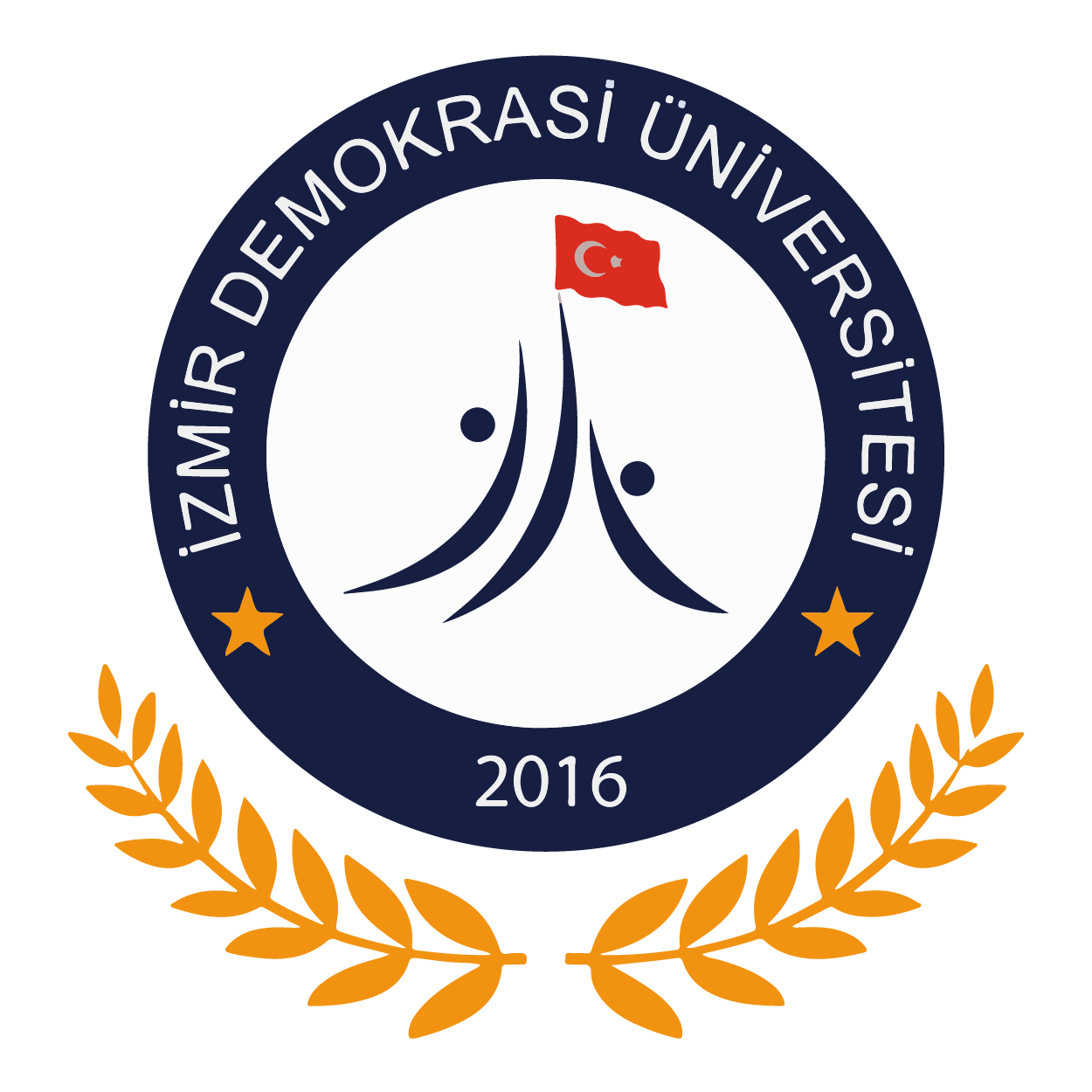 2021-2022 Öğretim YılıİÇİNDEKİLERUygulama AmaçlarıÖğretmenlik Uygulaması Dersi Kapsamında Öğretmen Adaylarının Uyması Gereken KurallarÖğretmen Adaylarının Haftalık Olarak Yapması Gereken İşlerUygulama EvraklarıÖrnek Ders PlanlarıUYGULAMA AMAÇLARI: Türk Milli Eğitim sisteminde belirtilen amaçlar doğrultusunda öğretmenlik uygulaması dersine kayıtlı öğretmen adaylarına Atatürk İlke ve İnkılapları çerçevesinde özel eğitim öğretmenliği yeterliliklerini kazandırmak. Öğretmen adaylarının, öğretmenlik mesleğine daha iyi hazırlanmalarını, öğrenimleri süresince kazandıkları genel kültür, özel alan eğitimi ve öğretmenlik mesleğiyle ilgili bilgi, beceri, tutum ve alışkanlıklarını gerçek bir eğitim-öğretim ortamı içinde kullanabilme yeterliliği kazanmalarını sağlamak. Bu kapsamda;Öğretmen adaylarının öğrencilerin gelişim özelliklerini, bireysel farklılıklarını; konu alanının özelliklerini ve kazanımlarını dikkate alarak en uygun öğretim strateji, yöntem ve tekniklerini uygulamasını sağlamak.Öğretmen adaylarının konu alanına ve öğrencinin gereksinimlerine uygun materyal geliştirmelerini sağlamak.Öğretmen adaylarının öğrencinin kazanımlarını farklı yöntemler kullanarak çok yönlü değerlendirmesini sağlamak.ÖĞRETMENLİK UYGULAMASI DERSİ KAPSAMINDA ÖĞRETMEN ADAYLARININ UYMASI GEREKEN KURALLAR1) Uygulama boyunca haftada iki gün uygulamaya gidilecektir. Her bir uygulama günü için, tekli öğretim olan okullarda olanlar okulun başlama ve bitiş saatleri aralığında; ikili öğretim olan okullarda sabahçı grupta olanlar sabahçı öğrencilerin, öğlenci grupta olanlar öğlenci öğrencilerin başlama ve bitiş saatleri aralığında olacak şekilde uygulama okulunda bulunacaklardır. Okul başlama saatinden sonra gelen ve/veya okul bitiş saatinden önce çıkan öğretmen adayı o gün uygulamaya gelmemiş sayılır, devam çizelgesi uygulama öğretmeni tarafından imzalanmaz ve hem uygulama öğretmeni hem de danışmanı adayın gerekçesini kabul edip onaylamadıkça telafi hakkı verilmez.2) Öğretmen adayı uygulama başlama ve bitiş tarihlerine uyar. Resmi/idari tatiller ve fakülte sınav tarihleri ile uygulama gününün çakışması dışındaki gerekçeler uygulamaya dönem başında belirlenen günde gitmemenin gerekçesi olarak sunulamaz. Söz konusu durumlarda ise mutlaka aynı hafta içinde bir başka gün uygulama danışmanının onayı alınarak belirlenir ve uygulama yapılır. Diğer zorunlu haller durumunda ise öğrenci, uygulama danışmanı ve uygulama öğretmeninin (ikisinin birlikte) onay vermesi halinde ders telafisi gerçekleştirebilir ve bu durum bir dönemde en fazla bir kez olabilir. 3) Öğretmen adayları her hafta uygulama danışmanının belirlediği gün ve saate kadar ilgili danışmanına bir önceki haftaya ait haftalık devam çizelgelerini imza karşılığı teslim edecektir. Bu çizelgelerin günlük imzalatılması ve belirtilen zamanda teslim edilmesi gerekmektedir. Aksi halde öğretmen adayı o hafta uygulamaya gitmedi olarak kabul edilecek ve telafi hakkı tanınmayacaktır. 4) Öğretmenlik Uygulaması dersi bir dönemde 14 haftadır. Ders 2 kredi teorik (toplam 28 kredi/saat) + 8 kredi uygulama (toplam 112 kredi/saat) şeklinde planlanmıştır. ESOGÜ Önlisans, Lisans Öğretim ve Sınav Yönetmeliği’ne göre derse devam zorunluluğu %100’dir.Ancak Milli Eğitim Bakanlığı Öğretmenlik Uygulaması Kılavuzu’na göre bir dönemde 14 hafta boyunca aralıksız olarak uygulamaya gitme zorunluluğu bulunmaktadır. Uygulama öğretmenleri, öğretmen adaylarının devam bilgilerini haftalık olarak MEBBİS’e girmektedir. Dolayısıyla dersin uygulamalı kısmında devamsızlık yapan öğrenci MEB tarafından MEBBİS’e başarısız olarak kayıt edilmektedir. Yukarıda açıklanan nedenle, öğrencilerin dersi başarılı olarak tamamlayabilmesi için, uygulama okullarında 14 hafta boyunca haftada 2 gün uygulama yapmaları zorunludur ve devamsızlık yapmak mümkün değildir. Zorunlu hallerde, uygulama öğretmeninin ve danışmanının -ikisinin birlikte- öğrencinin gerekçesini kabul etmesi durumunda öğrenciye uygulamaya gitmediği gün için (bir dönemde en fazla bir kez olacak şekilde) telafi hakkı verilebilecektir. Öğrenciler devamsızlık haklarını ancak dersin teorik kısmında kullanabilirler.5) Rehberlik ve değerlendirme için:   a) Her öğretmen adayı, Öğretmenlik Uygulaması I dersi kapsamında birinci ve üçüncü haftalar arasında, Öğretmenlik Uygulaması II dersi kapsamında birinci ve ikinci haftalar arasında en az 1 (bir) kez uygulama okullarında uygulama danışmanından uygulamanın genel ilkeleri ve diğer konularda rehberlik alır. Bu rehberlik sırasında her bir öğrenci için Öğretmen Adayına Uygulama Okullarında Rehberlik Formu adlı form doldurulur.   b) Her öğretmen adayı, Öğretmenlik Uygulaması I dersi kapsamında dördüncü ve yedinci haftalar arasında, Öğretmenlik Uygulaması II dersi kapsamında ikinci ve dördüncü haftalar arasında en az 1 (bir) kez, hazırladığı ders planını uygulaması sırasında uygulama danışmanı tarafından izlenerek değerlendirilir. Bu değerlendirmede Aday Öğretmen Değerlendirme Formu kullanılır. Bu değerlendirme öğretmen adayına rehberlik amaçlı olup ders notu için kullanılmaz.    c) Her öğretmen adayı, Öğretmenlik Uygulaması I dersi kapsamında sekizinci ve on üçüncü haftalar, Öğretmenlik Uygulaması II dersi kapsamında dördüncü ve on ikinci haftalar arasında en az 1 (bir) kez, hazırladığı ders planını uygulaması sırasında uygulama danışmanı tarafından izlenerek değerlendirilir; bu değerlendirme sırasında Aday Öğretmen Değerlendirme Formu kullanılır. Bu değerlendirmeden not vermede yararlanılır. Ancak bunun için öğretmen adayının b ve c maddelerinde tanımlanmış rehberlikleri almış ve uygulama danışmanı tarafından ilgili formların doldurulmuş olması gerekmektedir.  Ayrıca sınıflarda görevli uygulama öğretmenleri de uygulama sürecinde öğretmen adaylarını izleyerek değerlendirecekler; bu değerlendirmeler hem MEB sistemine girilecek hem de uygulama danışmanı tarafından ders notu vermede kullanılacaktır. 6) Öğretmen adayı uygulamaya gideceği (Öğretmenlik Uygulaması I dersi için ilk üç hafta hariç ve Öğretmenlik Uygulaması II dersi için ilk hafta ile son iki hafta hariç) her hafta en az bir ders saatini kapsayacak şekilde ders planlarını hazırlamalı ve uygulamalıdır. Böylece öğretmen adayları her dönem en az 9 adet ders planı hazırlamak ve bu planları uygulamakla yükümlüdür. Uygulama öğretmeninin isteği üzerine, grup etkinliği veya bireysel öğretim için ders planı hazırlanabilecektir. Bu planlar belirtilen 9 planın dışında olacak ve öğrenciden ayrı bir başlık altında dosyasına koyması istenecektir.   a) Öğretmen adayları, Öğretmenlik Uygulaması I dersi için 4. haftadan itibaren, Öğretmenlik Uygulaması II dersi için 2. hafta ile 12. haftalar arasında her hafta için 1 plan hazırlayarak her dönem 9’ar adet ders planı hazırlamakla yükümlüdür. Haftanın ilk uygulama gününde ders planının uygulanması, ikinci gününde ise kavram öğretimi programı, davranış değiştirme programı, sosyal beceri programı ya da günlük yaşam becerisi programlarından birinin uygulanması beklenmektedir. Ancak birinci gün uygulanan ders planı doğrultusunda öğrenci/öğrencilerin amacı kazanımı sağlanamamışsa ve kazanım için öğretimin devam etmesi amaçlandığında, ikinci gün aynı plan devam ettirilebilir Bu durumda veri toplama formları ve yeni etkinliklere ait belgelerin dosyaya eklenmesi gerekmektedir.   b) Öğretmen adayları, ders planını uygulamadan en az iki gün önce uygulama danışmanına onaylatmalı; uygulama öğretmenine ise en geç uygulama yapacağı gün dersten önce onaylatarak imzalatmalıdır. Zamanında hazırlanmamış ve onaylanmamış planlar uygulama için geçerli sayılmayacaktır. Planlar, uygulama danışmanının belirlediği gün ve saatte yüz yüze görüşme ile ya da web üzerinden (dys ya da mail yoluyla) onaylatılmalıdır.  c) Her öğretmen adayı en az bir öğrenci için kavram öğretimi programı, davranış değiştirme programı, sosyal beceri programı ve günlük yaşam becerisi öğretim programı hazırlar ve uygular. Bu programlardan herhangi birinin tamamlanması (hedeflenen davranış değişikliğinin gerçekleşmesi/öğretilen kavram ve becerinin öğrenci tarafından kazanılması) halinde öğrenci için aynı alanda yeni bir beceri/davranış seçilerek ikinci bir program hazırlanıp uygulanacaktır.  d) Uygulama ile ilgili planları hazırlama, materyal hazırlama vb. işler uygulama saatleri dışında yapılacaktır. Sınıflarda KESİNLİKLE herhangi bir hazırlık yapılmayacaktır.7) Her öğretmen adayı en az bir öğrenci için tüm gelişim alanlarına yönelik kaba değerlendirme formu doldurur ve bu forma göre bir öğrencinin Bireyselleştirilmiş Eğitim Programında (BEP) düzenleme yapar.8) Öğretmen adaylarının Öğretmenlik Uygulaması I dersi için ilk iki hafta (dört gün) gözlem, okul inceleme ve gerekli evrakları sağlama çalışmalarını yapmaları ayrıca kaba değerlendirme formlarını doldurmaları gerekmektedir. En geç 3. hafta ise BEP düzenlemelerini yapmaları, uygulama öğretmenlerinden BEP temin edememişlerse kendi kaba değerlendirme formlarına göre, çalışacakları öğrenci için, bir BEP hazırlamaları gerekmektedir. Öğretmen adayları Öğretmenlik Uygulaması I dersinin 4. haftasından, Öğretmenlik Uygulaması II dersinin 2. haftasından itibaren sınıfa planlarını ve uygulama için gerekli hazırlıklarını yapmış şekilde gitmeli ve hazırlamaları beklenen ilk planı hazırlayıp uygulamalıdırlar.9) Öğretmen adayları ders planlarında hedefledikleri kazanımlara ilişkin değerlendirme formları hazırlamalıdır. Öğretim süresince elde edilen veriler değerlendirme formlarına işlenmeli ve dosyalara eklenmelidir.10) Öğretmen adayları danışmanlarıyla gerçekleştirecekleri tüm görüşmelere uygulama dosyalarını getirmelidirler. Dosyalarda danışmanların/uygulama öğretmenlerinin düzeltme verdikleri çalışmaların orijinal halleri ve öğretmen adayının düzeltme yaptığı son şekli birlikte yer almalıdır. Belgeler bilgisayar ortamında, ekte verilen plan örneklerinden yararlanarak uygun ve düzenli hazırlanmış olmalı; tüm belgelerin çıktısı alınarak tarihe göre sıralanıp dosyalanmalıdır.11) Öğretmen adaylarının, danışmanlarının gerekli gördüğü durumlarda (planlarını onaylatmak, uygulama ile ilgili görüşme yapmak ya da diğer durumlarda) danışmanları tarafından belirlenen randevu saatlerine uymaları gerekmektedir. Uygulama boyunca danışman/uygulama öğretmeni, öğretmen adayına uygulama/danışma saatlerini/tarihlerini hatırlatmaz; öğrenci zaman çizelgesindeki tarihlere uyarak eğitim-öğretim planlarını gerçekleştirir. 12) Öğretmen adayları okulda karşılaştıkları ya da uygulama ile ilgili her türlü konu hakkında sadece uygulama danışmanlarına başvuracaklar; danışmanları dışında herhangi biri ile (okul müdürü, öğretmeni, bölüm başkanı vb.) uygulama ile ilgili görüşmeyeceklerdir.13) Öğretmen adayları, sınıflarda gerçekleştirdikleri bireysel ve/veya grup etkinliklerinin tamamı için amaca uygun materyal planlayıp kullanmakla yükümlüdürler.   a) Öğretmen adayı materyali kendisi hazırlamakla yükümlü olup, sınıfta bulunan materyallerden de uygulama danışmanının onayı ile yararlanabilir.   b) Uygulama danışmanı öğrencinin sınıfta hazırlayıp kullandığı materyali Öğretmenlik Uygulaması dersi için değerlendirmeye alacaktır. Ayrıca uygulama danışmanı, Öğretim Teknolojileri ve Materyal Tasarımı dersi kapsamında da öğrencilerin hazırlayıp kullandığı materyalleri değerlendirmeye alabilir; bu değerlendirme için ek olarak materyal hazırlama kuralları belirleyebilir ya da ek materyal hazırlanmasını isteyebilir.  c) Kullanılan materyalin fotoğrafı veya bir örneği mutlaka hazırlanan ders planına eklenecek, uygulama dosyasında saklanacaktır. 14) Öğretmen adaylarının uygulama öğretmenlerinin eğitim-öğretimle ilgili istediği tüm yardımları ve görevleri yerine getirmesi ve öğretmen ile her zaman işbirliği içerisinde çalışması gerekmektedir.15) Öğretmen adayları, takım arkadaşları ya da sınıf öğretmeni uygulama yaparken, etkinliklere pasif katılım yerine, sınıftaki etkinliğin yürütülmesinde aktif rol almak zorundadır. Bu durum, öğrencilere ipucu verilmesi, davranış değiştirme programının takip edilmesi gibi örneklendirilebilir. 16) Okulda yapılan tören, kutlama gibi etkinlikler uygulama saatlerinin içerisindeyse öğretmen adayları bu etkinliklere katılacaktır. Öğretmen adayları sabah törenine mutlaka katılacaktır. 17) Öğretmen adayları okulun kılık kıyafet yönetmeliğine ve çalışma saatlerine uymak zorundadır. Öğretmen adayları uygulama saatinde sınıf dışında herhangi bir yerde bulunmayacaktır.18) Öğretmen adayları uygulama okullarında İzmir Demokrasi Üniversitesini ve bölümünü en iyi şekilde temsil etmekle yükümlüdür. Bölüm vizyon, misyonuna ve genel kurallarına aykırı davrandığı ve söylemlerde bulunduğu belirlenen öğrencilerle ilgili gerekli disiplin işlemleri yapılacaktır. 19) Öğretmen adaylarının uygulama süreci boyunca öğrenci ve okul çalışanları ile iletişimi ve öğretmenlik meslek etiğine ilişkin tutum ve davranışları da değerlendirmede göz önüne alınacaktır.ÖĞRETMEN ADAYLARININ HAFTALIK OLARAK YAPMASI GEREKEN İŞLERÖĞRETMENLİK UYGULAMASI I DERSİ - I. DÖNEM1. HaftaUygulama öğretmeni ile iletişim kurma ve tanışma.Sınıfın haftalık ders programını, öğrenci listesini, yıllık ve ünite planlarını (bu plan dosyaları büyük ise bir USB’ye dosyalar) dönem boyunca çalışacağı öğrenci kişisel dosyalarını edinerek uygulama dosyasına koyar.Öğrencileri gözlemler. 2. HaftaBir ders planını inceler ve incelemiş olduğu ders planını “Ben olsaydım nasıl yapardım?” şeklinde yeniden planlayarak yazar ve dosyasına koyar. (Ders planındaki doğru olmadığını düşündüğü şeyi ve düzeltmesini açık bir şekilde yazar.)Uygulama öğretmeni ile görüşerek sınıftan bir öğrenci belirler.Belirlediği öğrenci için pekiştireç belirleme listesini doldurur. Belirlediği öğrencinin BEP’ini inceler.Belirlediği öğrenci için kaba değerlendirme formunu doldurur.3. HaftaBir öğrenciyi gözlemleyerek 15-20 dakikalık anekdot kaydı tutar ve ABC formuna dönüştürür. Üzerinde çalıştığı BEP’e son şeklini verir ve tamamlar (hala BEP eksikse kendi doldurduğu kaba değerlendirme formuna göre bir BEP hazırlar).Uygulama öğretmeninden görüş alarak sınıftaki bir öğrencinin ya da tüm öğrencilerin düzeyine uygun konu ve amaçlar belirler.Belirlenen konu ve amaçlara ilişkin birinci günlük planını hazırlar(1 ders saati için).4. HaftaBelirlediği problem davranış için derste anekdot kaydı (15-20 dak.) almaya devam eder ve ABC formuna dönüştürür.Günlük planını sınıfta uygular ve uygulama öğretim elemanından dönüt alır, alınan dönütler doğrultusunda planını düzenler.Uygulama öğretmenine günlük planına ilişkin 10-15 dakikalık bir sunum yapar.Bir öğrenci belirler (davranış programı için seçtiği öğrenci olabilir) ve o öğrenciye öğretmek için uygulama öğretmeni rehberliğinde bir kavram seçer ve öğrencinin seçilen kavramla ilgili performansını almaya başlar. 5. HaftaBelirlediği problem davranış için derste anekdot kaydı (15-20 dak.) almaya devam eder ve ABC formuna dönüştürür.Seçilen kavramla ilgili öğrenci performansını almayı tamamlar. Öğrenci performansına dayalı olarak kavram öğretim programı hazırlar ve hazırladığı kavram öğretimi programı hakkında danışmanının son görüşlerini öğrenerek uygulama için onayını alır. 6. HaftaBelirlediği problem davranış için problem davranış tanımını yapar ve veri kayıt yöntemini belirlerSeçmiş olduğu kavrama ilişkin öğretime başlar ve veri alır.İkinci günlük plan için uygulama öğretmeninden görüş alarak sınıftaki bir öğrencinin ya da tüm öğrencilerin düzeyine uygun konu ve amaçlar belirler.Belirlenen konu ve amaçlara ilişkin bir günlük plan hazırlar.7. HaftaHazırladığı kavram öğretimi planını uygulayarak verilerini toplar.Belirlediği bir öğrencinin, anekdot kaydı alıp ABC kaydını tuttuğu, problem davranışı için problem davranış değiştirme müdahale programı hazırlar ve uygulamaya başlar. İkinci günlük planını sınıfta uygular ve uygulama öğretim elemanından dönüt alır.Alınan dönütler doğrultusunda planını düzenler.8. Hafta-13. Hafta arasıHazırladığı davranış değiştirme, kavram öğretimi, programlarını uygulayarak, uygulama sonuçlarını kaydeder.14. Hafta1. Davranış değiştirme, kavram öğretimi programlarının dönem sonu raporlarını yazar. ÖĞRETMENLİK UYGULAMASI II DERSİ - II. DÖNEM 1. HaftaUygulama öğretmeni ile iletişim kurma ve tanışma.Sınıfın haftalık ders programını, öğrenci listesini, yıllık ve ünite planlarını (bu plan dosyaları büyük ise bir USB’ye dosyalar) boyunca çalışacağı öğrenci kişisel dosyalarını edinerek uygulama dosyasına koyar.Öğrencileri gözlemler. 2. HaftaBir ders planını inceler ve incelemiş olduğu ders planını “Ben olsaydım nasıl yapardım?” şeklinde yeniden planlayarak yazar ve dosyasına koyar. (Ders planındaki doğru olmadığını düşündüğü şeyi ve düzeltmesini açık bir şekilde yazar.)Uygulama öğretmeni ile görüşerek sınıftan bir öğrenci belirlerBelirlediği öğrenci için pekiştireç belirleme listesini doldurur. Belirlediği öğrencinin BEP’ini inceler.Belirlediği öğrenci için kaba değerlendirme formunu doldurur.3. HaftaBir  bir öğrenciyi gözlemleyerek öğrenciye ilişkin bir sosyal beceri belirler ve öğrencinin performansını almaya başlar.Üzerinde çalıştığı BEP’e son şeklini verir ve tamamlar (hala BEP eksikse kendi doldurduğu kaba değerlendirme formuna göre bir BEP hazırlar).Uygulama öğretmeninden görüş alarak sınıftaki bir öğrencinin ya da tüm öğrencilerin düzeyine uygun konu ve amaçlar belirler.Belirlenen konu ve amaçlara ilişkin birinci günlük planını hazırlar (1 ders saati için).4. HaftaGünlük planını sınıfta uygular ve için uygulama öğretim elemanından dönüt alma, alınan dönütler doğrultusunda planını düzenler.Uygulama öğretmenine günlük planına ilişkin 10-15 dakikalık bir sunum yapar.Bir öğrenci belirler (davranış programı için seçtiği öğrenci olabilir) ve o öğrenciye öğretmek için uygulama öğretmeni rehberliğinde bir günlük yaşam becerisi seçer ve öğrencinin seçilen kavramla ilgili performansını almaya başlar. 5. HaftaBelirlediği sosyal beceri için sosyal beceri programını uygulamaya başlarSeçilen günlük yaşam becerisi ilgili öğrenci performansını almayı tamamlar. Öğrenci performansına dayalı olarak günlük yaşam becerisi öğretim programı hazırlar ve hazırladığı programı hakkında danışmanının son görüşlerini öğrenerek uygulama için onayını alır. 6. HaftaBelirlediği problem davranış için problem davranış tanımını yapar ve veri kayıt yöntemini belirlerSeçmiş olduğu kavrama ilişkin öğretime başlar ve veri alır.İkinci günlük plan için uygulama öğretmeninden görüş alarak sınıftaki bir öğrencinin ya da tüm öğrencilerin düzeyine uygun konu ve amaçlar belirleme.Belirlenen konu ve amaçlara ilişkin bir günlük plan hazırlar.7. HaftaHazırladığı kavram öğretimi planını uygulayarak verilerini toplar.Belirlediği bir öğrencinin, anekdot kaydı alıp ABC kaydını tuttuğu, problem davranışı için problem davranış değiştirme müdahale programı hazırlar ve uygulamaya başlar. İkinci günlük planını sınıfta uygular ve  uygulama öğretim elemanından dönüt alır.Alınan dönütler doğrultusunda planını düzenler.8. Hafta-13. Hafta arasıHazırladığı sosyal beceri ve günlük yaşam programlarını uygulayarak, uygulama sonuçlarını kaydeder.14. Hafta1. Sosyal beceri ve günlük yaşam programlarının dönem sonu raporlarını yazar. UYGULAMA EVRAKLARIBEP İNCELEME RAPORUDEVAM ÇİZELGESİPEKİŞTİREÇ BELİRLEME FORMUÖĞRETMEN ADAYINA UYGULAMA OKULLARINDA REHBERLİK FORMUADAY ÖĞRETMEN DEĞERLENDİRME FORMUÖĞRETMENLİK UYGULAMASI I DOSYASI KONTROL LİSTESİÖĞRETMENLİK UYGULAMASI II DOSYASI KONTROL LİSTESİKAVRAM ÖĞRETİMİ PROGRAMI KONTROL LİSTESİSOSYAL BECERİ ÖĞRETİM PROGRAMI KONTROL LİSTESİGÜNLÜK YAŞAM BECERİSİ ÖĞRETİM PROGRAMI KONTROL LİSTESİİZMİR DEMOKRASİ ÜNİVERSİTESİ EĞİTİM FAKÜLTESİ ÖZEL EĞİTİM BÖLÜMÜ 2021 – 2022 ÖĞRETİM YILI ÖĞRETMENLİK UYGULAMASI DERSİ - BEP İNCELEME RAPORU* Bu belge örnek niteliğinde olup, sayfa sayısı gerektiği kadar artırılabilir.                   İZMİR DEMOKRASİ ÜNİVERSİTESİEĞİTİM FAKÜLTESİÖZEL EĞİTİM BÖLÜMÜ2021 – 2022 ÖĞRETİM YILI  -  ÖĞRETMENLİK UYGULAMASI DERSİ  -  DEVAM ÇİZELGESİOkul Müdürü  Adı Soyadı / İmza-MühürİZMİR DEMOKRASİ ÜNİVERSİTESİ EĞİTİM FAKÜLTESİ ÖZEL EĞİTİM BÖLÜMÜÖĞRETMENLİK UYGULAMASI DERSİ  -  PEKİŞTİREÇ BELİRLEME FORMUUygulama Tarihi:Uygulayıcının Adı – Soyadı:Formu Doldurma BiçimiÖğrencinin Kendisine Sorma:Öğrenciyi Doğrudan Gözleme:Görüşülen Kişiler ve Yakınlığı:ÖğrencininAdı – Soyadı:Yaşı:Cinsiyeti:Sınıfı:FORMUN AMACIPekiştireç belirleme formu, öğrenciyle başarılı bir öğretim yapabilmek için ders sırasında/sonunda kullanılacak pekiştireçleri belirlemek amacıyla, öğrencinin yiyecek ve içecek pekiştireçlerinden, nesne pekiştireçlerinden, sosyal pekiştireçlerden ve etkinlik pekiştireçlerinden hangilerini tercih ettiğini ya da etmediğini belirlemek amacıyla hazırlanmıştır. Bu formdan elde edilen bilgilerle, öğrencilerin gösterdikleri olumlu davranışların etkili bir şekilde pekiştirilmesi hedeflenmektedir.FORMUN KULLANIM KILAVUZUForm doldurulurken, eğer öğrenci okunan seçeneği seviyorsa ilgili sütuna  artı (+) işareti; eğer öğrenci okunan seçeneği sevmiyorsa eksi (-) işareti konulacaktır. Seçeneklerin en altında bulunan ‘diğer’ satırına, öğrencinin sunulan seçenekler haricinde istediği diğer pekiştireçler eklenecektir. Form; öğrencinin kendisine sorma, öğrenciyi doğrudan gözleme, öğrencinin öğretmeni veya ailesiyle görüşme tekniklerinden biri ya da birkaçı bir arada kullanılarak doldurulabilir. Form doldurma hangi biçimde gerçekleştirilmişse ilgili yere çarpı (X) işareti konulacak ve gerekli bilgiler kaydedilecektir.  İZMİR DEMOKRASİ ÜNİVERSİTESİ EĞİTİM FAKÜLTESİÖZEL EĞİTİM BÖLÜMÜ ÖĞRETMENLİK UYGULAMASI DERSİ – ÖĞRETMEN ADAYINA UYGULAMA OKULLARINDA REHBERLİK FORMUÖĞRETMEN ADAYI:AD-SOYAD:UYGULAMA OKULU:TARİH:Uygulama Öğretim Elemanı - Tarih - İmzaİZMİR DEMOKRASİ ÜNİVERSİTESİ EĞİTİM FAKÜLTESİÖZEL EĞİTİM BÖLÜMÜ ÖĞRETMENLİK UYGULAMASI DERSİ - ADAY ÖĞRETMEN DEĞERLENDİRME FORMUÖĞRETMEN ADAYI:AD-SOYAD:UYGULAMA OKULU:TARİH:Bu değerlendirme formundaki (E): Eksiği var, (K): Kabul edilebilir, (İ): İyi yetişmiş, (UD) Değerlendirme İçin Uygun Değil anlamına gelmektedir. Uygun seçeneği (+) ile işaretleyiniz.ÖRNEK DERS PLANLARIGÜNLÜK YAŞAM BECERİSİ ÖĞRETİM PROGRAMI ÖRNEĞİKAVRAM ÖĞRETİMİ PROGRAMI İÇERİĞİDAVRANIŞ DEĞİŞTİRME PROGRAMI ÖRNEĞİSOSYAL BECERİ ÖĞRETİMİ PROGRAMI ÖRNEĞİDERS PLANI FORMATIÖRNEK DERS PLANINot: Tüm dersler için farklı kademelere yönelik ve çeşitli yöntemleri içeren plan örnekleri aşağıdaki linkte yer almaktadır:https://orgm.meb.gov.tr/www/ozel-egitim-ile-ilgili-yayimlar/icerik/123 GÜNLÜK YAŞAM BECERİSİ ÖĞRETİM PROGRAMI ÖRNEĞİ(Bu plan yalnızca örnek olarak sunulmuştur. Öğrenci, davranış ve yöntem özelliklerine göre planda değişiklikler yapılmalıdır.)KAVRAM ÖĞRETİMİ PROGRAMI ÖRNEĞİNot: Çocuğa hangi kavramı öğreteceğinize karar verirken öncelikle çocuğun kaba değerlendirme formunu ve BEP’ini inceleyiniz. Çocuğun hangi kavramı öğrenmeye ihtiyacı olduğunu belirleyiniz.Öğretmeyi hedeflediğimiz bir kavramın tüm öğretim aşamalarını içerecek şekilde (eşleme, gösterme, söyleme, yazma/çizme/boyama) bir dönemlik olarak planlanıp tasarlayınız.Kavram Öğretim Programı İçeriğiÖğrencinin adı/yaşı/tanısı:Uygulayıcının adı:Öğrencinin genel performansı (bu kısmı doldururken, uyguladığınız genel Kaba Değerlendirme formundan, BEP’ten, kendi gözlemlerinizden, öğrencinin sınıf öğretmeni ile yaptığınız görüşmelerden vb. tekniklerden yararlanabilirsiniz):Kavramın adı:Kavramın tanımı:Kavramın seçilme nedeni:Kavramın Analizi (ilişkili-ilişkisiz ve olumlu olumsuz nitelikler)Kavramın ön koşul becerileri:Kavramın uzun dönemli amaçları (UDA) (eşleme, gösterme, söyleme, yazma/çizme/boyama aşamalarını içerecek şekilde)Kısa dönemli amaçlar (KDA) (KDA’lar kavram öğretim basamaklarını sistemli bir şekilde içerecek şekilde hazırlanmalıdır)KDA’lardan oluşan ölçüt bağımlı ölçü aracı tablosuÖğrencinin belirlenen kavramla ilgili performans düzeyi: Bu kısımda bahsedilen performans öğrencinin hedeflenen kavrama yönelik performansından bahsetmektedir. Örn: Öğrenci hedeflenen kavrama yönelik önkoşul becerileri bilmekte midir, kavrama ilişkin hazır bulunuşluk düzeyi nedir vb.. ).Veri Kayıt Formu: Seçilen öğretim yöntemine uygun form kullanılmalıdır. Öğretim PlanıOturum Sayısı: (kaçıncı oturum olduğunu yazınız)						  Tarih:Kavram öğretimi için plan, günlük ders planları ile aynı formatta hazırlanmalıdır.DAVRANIŞ DEĞİŞTİRME PROGRAMI ÖRNEĞİDAVRANIŞ DEĞİŞTİRME PLANIÖğrenci Bilgileri:Öğrencinin adı:Yaşı:Cinsiyeti:Devam ettiği kurum:Tanısı:Annesinin adı/mesleği:Babasının adı/mesleği:Telefon No:Anekdot kayıtları / ABC Kayıtları / Diğer davranış belirleme çalışmalarının sonuçları raporun bu bölümüne eklenmelidir. NOT: Anekdot kayıtlarının ABC kaydına dönüştürülmesi ile problem davranışın öncülleri ve sonuçları listelenmiş olur. Bu liste incelenerek problem davranışın işlevleri/nedenleri belirlenir ve bu işlevlere dayanılarak HİPOTEZ yazılır.Hipotez:Öğrenci problem davranışı, ………….…………….ortamlarında, …..…………………durumlarında ……………………………………………….………………… amacıyla/için sergilemektedir.Davranışı Değiştirme Gerekçesi:Davranış Kayıt Tekniği:Tekniğin Seçilme Sebebi:Gözlem Saatleri ve Süreleri:Problem Davranış İçin Başlama Düzeyi Verisi:HEDEF DAVRANIŞIN TANIMI Eğer öğrencinin istendik bir davranışının arttırılması ya da yeni bir istendik davranış kazanması hedefleniyorsa bu durumda bir öğretim planlaması da yapılması gerekir.Arttırılması/Kazandırılması Planlanan Hedef Davranış: HEDEF DAVRANIŞ BELİRLEME FORMUDAVRANIŞ DEĞİŞTİRMEDE KULLANILACAK TEKNİKLER – SAĞALTIMIN PLANLANMASI1)2) 3) Teknik sayısı çoğaltılabilirBULGULARBu bölümde uygulanan sağaltım planının öğrenci davranışları üzerindeki sonuçları raporlaştırılır. Raporlaştırmada grafiklerden yararlanılır. Her bir davranış için (azaltılması ya da arttırılması hedeflenen) grafik çizilir. Grafik çiziminde, davranış değiştirme programında kullanılan tek denekli araştırma yöntemi dikkate alınır.SOSYAL BECERİ ÖĞRETİMİ PROGRAMI ÖRNEĞİHEDEF DAVRANIŞ BELİRLEME FORMUSosyal beceri öğretmek üzere seçtiğiniz öğretim yöntemine uygun olarak planlamanızı gerçekleştiriniz. Örneğin sosyal öykü kullanmayı seçtiyseniz öyküleri nasıl hazırladığınızı açıklayarak kullanacağınız öyküleri ve veri toplama formlarını ekleyiniz. Sosyal beceriyi değerlendirmek üzere gerçekleştireceğiniz süreci detaylı biçimde açıklayınız. 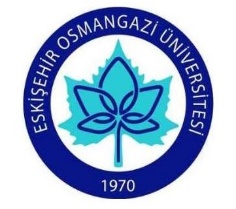 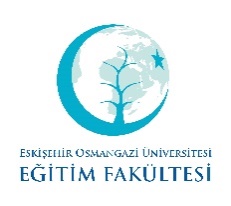 DERS PLANI FORMATITARİHDERS:KONU: SÜRE: AMAÇ (ÖĞRETİMSEL AMAÇ) :ÖĞRETİM MATERYALLERİ: (Öğretimde ve değerlendirmede kullanılacak materyaller ayrı ayrı belirtilir)ORTAM DÜZENLEMESİ:ÖĞRETİM YÖNTEMİ:DAVRANIŞ SONRASI UYARANLAR: (Bu bölümde öğrencilerin öğretimin çeşitli aşamalarında verdikleri doğru ve yanlış tepkilere nasıl karşılık verileceği açıklanmalıdır. Yani pekiştirme tarifesi, kullanılacak pekiştireçler, yanlış tepki halinde gerçekleştirilecek hata düzeltmesi vb burada sunulur.)SINIF YÖNETİMİ STRATEJİLERİ: (Ders planında olması şart olmayan bu başlık, öğretmen adayının mesleki gelişimini zenginleştirmek amacıyla, sınıfta etkili öğretimi sürdürebilmek için neler yapacağını planlaması amacıyla eklenmiştir.)İŞLENİŞBu bölümde, seçilen öğretim yöntemine uygun olarak ders akışı gözlenebilir ifadelerle yazılır. Örneğin doğrudan öğretim yöntemi seçilmişse, gereksinim oluşturma, model olma, rehberli uygulamalar ve bağımsız uygulamalar basamakları açıkça görülmelidir. Aynı şekilde yanlışsız öğretim yöntemlerinden biri seçilmişse hedef uyaran, deneme sayısı, bekleme süresi, denemeler arası süre, yanıt aralığı gibi yönteme uygun özellikler açıkça görülmelidir. ETKİNLİKLER (ÖĞRETİMİN KALICILIĞINI/GENELLENEBİLİRLİĞİNİ SAĞLAMAK VEYA ALIŞTIRMA YAPMAK AMACIYLA UYGULAYACAĞINIZ ÇALIŞMALAR):DEĞERLENDİRME FORMU:Bu bölümde seçilen öğretim yöntemine uygun bir değerlendirme formu kullanılacaktır.  PLANI DEĞERLENDİRME (ÖZ DEĞERLENDİRME): Bu kısım plan uygulandıktan sonra öğretmen adayı tarafından tamamlanacaktır. Bu kısımda öğretmen adayı, 1. Öğrencilerin genel katılım durumunu, 2. Planı ve materyalleri, 3. Kendisini değerlendirecektir. Yani bu planı tekrar uygulasam nasıl uygulardım gibi sorulara cevap vermeye çalışacaktır. Buradaki değerlendirmenin negatif veya pozitif olması öğretmen adayının notunu etkilemeyecektir. Her iki durumunda burada belirtilmesi gerekmektedir. Öğretmen Adayı		…..     …….   Uygulama Öğretmeni		  …..……..   Uygulama Öğretim ElemanıÖRNEK DERS PLANI(Bu plan yalnızca örnek olarak sunulmuştur; diğer yöntemler için bağlayıcı değildir.)Sınıf			: Özel Eğitim SınıfıDers			: MatematikSüre			: 40 DakikaAmaçlar		: Ayla, Sevda ve CanKendilerine söylenen ve toplamları 10’a kadar olan iki doğal sayıdan oluşan 15 toplama işleminden 13’ünü nesneleri kullanarak modelle gösterir. Kendilerine söylenen ve toplamları 10’a kadar olan iki doğal sayıdan oluşan 15 toplama işleminden 13’ünü yan yana toplama işlemi olacak biçimde defterine yazar. Kendilerine söylenen ve toplamları 10’a kadar olan iki doğal sayıdan oluşan 15 toplama işleminden 13’ünün sonucunu defterine yazar. Mert ve CerenKendilerine söylenen ve toplamları 20’ye kadar olan iki doğal sayıdan oluşan 15 toplama işleminden 13’ünü nesneleri kullanarak modelle gösterir. Kendilerine söylenen ve toplamları 20’ye kadar olan iki doğal sayıdan oluşan 15 toplama işleminden 13’ünü alt alta toplama işlemi olacak biçimde defterine yazar. Kendilerine söylenen ve toplamları 20’ye kadar olan iki doğal sayıdan oluşan 15 toplama işleminden 13’ünün sonucunu defterine yazar. Materyaller		: Fasulye, çubuk, küp, Lego, misket, kalem, boncuk ve plastik yumurta gibi nesnelerBoş plastik tabak ya da bardaklar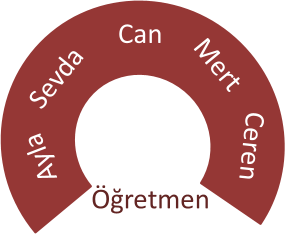 Ortam Düzenlemesi		: Öğretim için at nalı düzeni kullanılacak; Ayla Sevda ve Can öğretmenin sol tarafında, Mert ve Ceren öğretmenin sağ tarafında olacak biçimde oturma düzeni oluşturulacaktır. Yöntem ve Teknikler	: Öğretim sırasında doğrudan öğretim yöntemi kullanılacaktır. İpuçları			: Doğrudan öğretimin model olma aşamasında öğretmen davranış/basamak için model ipucu sunacaktır. Rehberli uygulamalarda öğrenciye giderek ipucunun artırılması ilkeleri doğrultusunda (sözel ipucu, model ipucu ve gerekirse fiziksel ipucu) ipuçlarını sunacaktır. Rehbersiz (bağımsız) uygulamalarda öğrencilere ipucu sunulmayacaktır. Davranış Sonrası Uyaranlar: Doğru TepkilerRehberli ve bağımsız uygulamalardaki tüm doğru tepkiler sosyal pekiştireçlerle pekiştirilecektir. Yanlış TepkilerRehberli uygulamalarda, öğrenciler yanlış tepki verdiklerinde/tepkide bulunmadıklarında öğrencinin ihtiyaç duyduğu düzeyde (sözel ipucu, model ipucu, fiziksel ipucu) ipucu sunulacaktır.Bağımsız uygulamalarda öğrencilerin yanlış tepkileri ya da tepkide bulunmamaları görmezden gelinecektir. İşleniş				: Gereksinim OluşturmaÖğretmen, iki elinde bulunan plastik bardakları sallayarak bardakların içindeki misketlere öğrencilerin dikkatini çekmeye çalışır. Bir elinde bulunan bardaktaki misketleri annesinin verdiğini, diğer elinde bulunan bardaktaki misketleri ise arkadaşının verdiğini söyler. Sonra, toplamda kaç tane misketi olduğunu merak ettiğini; ancak bilmediğini ifade eder. Öğretmenin toplamda kaç tane misketi olduğunu öğrenmek için ne yapmak gerektiği ile ilgili öğrencilerin görüşlerini alarak, toplam misket sayısını bulmak için toplama yapma gerekliliğini ortaya koyar. Model Olma ve Rehberli UygulamalarÖğretmen, elindeki bardaklarda bulunan misketler ile öğrencilerin dikkatini etkinliğe yönelttikten sonra yeni boş bir bardak alarak elindeki misketlerle toplama işlemine başlar.   “Çocuklar, elimdeki bardaklarda toplam kaç tane misket olduğunu öğrenmek için bu bardaklardaki misketleri boş bardak içinde birleştireceğim. Böylece, toplama işlemi yaparak elimdeki misketlerin kaç tane olduğunu öğreneceğim.” diye giriş yapar. Önce, birinci bardaktaki misketleri sayarak yeni bardağın içine atar, sonra ikinci bardaktaki misketleri sayarak yeni bardağın içine atar. Daha sonra, yeni bardaktaki misketleri sayarak toplam misket sayısını bulur ve böylece nesnelerle toplama işlemi için öğrencilere model olur. Daha sonra öğrencilerin tümüne aynı malzemelerden vererek onların da ellerindeki nesneleri (misket, küp, fasulye, boncuk, çubuk vb.) toplamalarını ister. Nesnelerle toplama yaparken ipucuna gereksinim duyan öğrencilere sözel ve gerektiğinde model ipucu sunarak rehberli uygulamaları gerçekleştirir. Tüm öğrenciler, nesneleri kullanarak toplama işlemini gerçekleştirdikten sonra öğretmen bu işlemi tahtaya yazarak öğrencilere model olur ve öğrencilerden de işlemi defterlerine yazmalarını ister. Toplama işlemini yazarken ipucuna gereksinim duyan öğrencilere sözel ve gerektiğinde model ipucu sunarak ikinci amaca ilişkin rehberli uygulamaları gerçekleştirir. Son olarak öğretmen, nesnelerle yaptığı toplama işleminin sonucunu tahtaya yazarak öğrencilere model olur ve öğrencilerden de sonucu defterlerine yazmalarını ister. Toplama işleminin sonucunu yazarken ipucuna gereksinim duyan öğrencilere sözel ve gerektiğinde model ipucu sunarak üçüncü amaca ilişkin rehberli uygulamaları gerçekleştirir. Bu şekilde, tüm amaçlar için beş deneme olacak biçimde model olma ve rehberli uygulama gerçekleştirilir. Ara EtkinlikModel olma ve rehberli uygulamalar gerçekleştirildikten sonra “Sayılar” ve “Say bak” şarkıları söylenerek ara etkinlik gerçekleştirilir.  Bağımsız UygulamalarAra etkinlik gerçekleştirildikten sonra bağımsız uygulamalara geçilir. Bu aşamada öğrencilere performanslarına uygun biçimde 15’er tane toplama işlemi söylenir ve öğrencilerden bu toplama işlemlerini nesneleri kullanarak yapmaları, bu toplama işlemlerini defterlerine yazmaları ve toplama işlemlerinin sonuçlarını bulmaları istenerek bağımsız uygulamalar gerçekleştirilir.  Öğrencilerin bağımsız uygulamalar sırasındaki doğru tepkileri pekiştirilir ve değerlendirme tablosuna (+) olarak işaretlenir. Öğrencilerin bağımsız uygulamalar sırasındaki yanlış tepkileri görmezden gelinir ve değerlendirme tablosuna (-) olarak işaretlenir. Destekleyici Etkinlikler	Konuyu desteklemek amacıyla, değerlendirme yapıldıktan sonra öğrencilere fon kartonundan kesilmiş, iki grup elma resimleri verilir. Öğrencilerden bu iki grup elmayı tabağın içine yapıştırarak toplamaları istenir. Öğrencilere bu etkinlikler sırasında gerektiğinde sözel ipucu, model ipucu ve fiziksel ipucu sırasıyla sunulur. Öğrencilerin tamamladığı etkinlikler sınıf panosuna asılır. Değerlendirme Formu	: Öğrencilerin bağımsız uygulamalar sırasındaki doğru tepkileri pekiştirilir ve değerlendirme tablosuna (+) olarak işaretlenir. Öğrencilerin bağımsız uygulamalar sırasındaki yanlış tepkileri görmezden gelinir ve değerlendirme tablosuna (-) olarak işaretlenir. Öğrencinin Adı SoyadıÖğrencinin TanısıOkuluBEP’in hazırlanmış olduğu tarihRaporu hazırlayan öğretmen adayının adı soyadı ve tarihBEP’de Tamamlanmış ÇalışmalarBEP’de Tamamlanması Gereken ÇalışmalarÖĞRETMEN ADAYININ                      ADI SOYADI: ÖĞRETMEN ADAYININ                      ADI SOYADI: ÖĞRETMEN ADAYININ                      ADI SOYADI: ÖĞRETMEN ADAYININ                      ADI SOYADI: ÖĞRETMEN ADAYININ                      ADI SOYADI: ÖĞRETMEN ADAYININ                      ADI SOYADI: ÖĞRETMEN ADAYININ                      ADI SOYADI: NUMARASI:NUMARASI:NUMARASI:NUMARASI:NUMARASI:NUMARASI:NUMARASI:PROGRAMIve ÖĞRETİM TÜRÜ:PROGRAMIve ÖĞRETİM TÜRÜ:PROGRAMIve ÖĞRETİM TÜRÜ:PROGRAMIve ÖĞRETİM TÜRÜ:PROGRAMIve ÖĞRETİM TÜRÜ:PROGRAMIve ÖĞRETİM TÜRÜ:PROGRAMIve ÖĞRETİM TÜRÜ:ÖĞRETMENLİK UYGULAMASI OKULU: ÖĞRETMENLİK UYGULAMASI OKULU: ÖĞRETMENLİK UYGULAMASI OKULU: ÖĞRETMENLİK UYGULAMASI OKULU: ÖĞRETMENLİK UYGULAMASI OKULU: ÖĞRETMENLİK UYGULAMASI OKULU: ÖĞRETMENLİK UYGULAMASI OKULU: GÖZLEMLERGÖZLEMLERGÖZLEMLERGÖZLEMLERGÖZLEMLERGÖZLEMLERGÖZLEMLERTarihTarihGözlenen Sınıf/Saatİşlenen KonuGerçekleştirilen etkinliklerÖğretmenin Adı SoyadıÖğretmenin İmzası1. Saat2. Saat3. Saat4. Saat5. Saat6. SaatPEKİŞTİREÇ                                ÖĞRENCİ ADI Yiyecek ve İçecek  pekiştireci Şeker (……….)Çikolata(………….)Sakız (…………)Meyve (…………)KrakerCipsKekJelibonBonibonÇayMeyve suyuSütKolaDiğer (………….)Nesne Pekiştireci TopOyuncak bebekKalemSilgiKalemtıraşBoyama KitabıBalonOyuncak arabaOyun CD’ siMüzik CD’siÜnlülerin PosterleriDiğer (………….)Sosyal PekiştireçlerAferin DemeBravo DemeÇok Güzel DemeHarika DemeOmzuna DokunmaKucaklamaSüper DemeAlkışlamaSaçını OkşamaSırtını SıvazlamaSarılmaDiğer (………….)Etkinlik PekiştireçleriMüzik DinlemeBilgisayar OynamaDans EtmeÇizgi Film SeyretmeTop OynamaSınıfı Temizlemede Öğretmene Yardım EtmeEvcilik OynamaResim YapmaDiğer (…………)ADAY ÖĞRETMENE REHBERLİK YAPILAN BAŞLIKLAR1Öğretmenlik Uygulaması Kılavuzu’nu edinmiştir.2Öğretmenlik Uygulaması Kılavuzu’nu okuyarak yapması gereken işler ve uyması gereken kurallarla ilgili bilgi edinmiştir.3Okul giriş-çıkış saatlerine ve uygulama sınıfında uyması gereken kurallara uymaktadır. 4Öğretmenlik mesleği etik kuralları hakkında bilgi sahibidir ve bu kurallara uymaktadır. 5(5-6-7-8’de rehberlik yapılan diğer konularla ilgili bilgi el yazısı ile yazılacaktır.)678EKİUD1)KONU ALANI BİLGİSİKonu ile ilgili temel ilke ve kavramları bilirKonuda geçen temel ilke ve kavramları mantıksal olarak ilişkilendirebilirKonunun gerektirdiği görsel dili (şekil, şema, grafik vb.) uygun biçimde kullanabilir2) ALAN EĞİTİMİÖğretim yaklaşım, yöntem ve tekniklerini bilirÖğretim teknolojilerinden yararlanabilir (akıllı tahta, projektör, bilgisayar vb.)3)PLANLAMADers planını açık, anlaşılır ve düzenli biçimde yazabilirÖğrenci düzeyine ve konuya uygun amaç seçebilirSeçilen amaca uygun yöntem ve teknikleri belirlerSeçilen amaca uygun materyal seçebilir ve hazırlayabilirSeçilen amaca uygun değerlendirme yöntemlerini belirleyebilir4)ÖĞRETİM SÜRECİSeçilen amaca uygun öğretim yöntem ve tekniklerini uygun biçimde kullanabilirZamanı etkili ve verimli bir şekilde kullanabilirÖğrencilerin aktif katılımı için ilgi çekici ve çeşitli etkinlikler düzenleyebilirÖğretimi bireysel farklılıklara göre sürdürebilirÖğretim materyallerini sınıf ve öğrenci düzeyine uygun biçimde kullanabilirÖğrenci tepkilerine uygun dönütler verebilirSeçilen amacı günlük yaşamla ilişkilendirebilirSeçilen amaca uygun ilerlemelerin kaydedilmesi için veri kayıt formunu oluşturabilirSeçtiği veri kayıt tekniğine uygun olarak öğretim verisi toplayabilir5)SINIF YÖNETİMİÖğrenme ortamını öğrencilerin fiziksel olarak zarar görmeyeceği şekilde düzenlerDerse başlamak için uygun ve ilgi çekici bir giriş yapabilirTüm öğrencilerin dikkatini çekerek derse başlarTüm öğrencilerin aktif olarak katıldığı bir öğrenme ortamı oluşturabilirDerse ilgi ve güdünün sürekliliğini sağlayabilirÖğrencilerin problem davranışlarına uygun müdahale yöntemini belirleyebilirProblem davranışa yönelik belirlemiş olduğu müdahale yöntemini doğru bir şekilde uygulayabilirProblem davranışa yönelik uygulanan müdahale yönteminin sonuçlarını değerlendirip gerekli düzenleme ve eklemeleri yapabilirGerçekleştirilen hedef davranışı ders sonunda öğrencilere özetlerÖğrencilerin uygun davranışlarını sistematik* biçimde pekiştirir (*Öğrenci düzeyine uygun pekiştireç belirleme, uygun olan en az miktarda pekiştireç kullanma, silikleştirme kurallarına uyma, planda belirttiği tarifeye uygun olarak pekiştirme vs.)6)İLETİŞİMSunum yaparken öğrencilerle göz kontağı kurarSade, açık, anlaşılır yönergeler verirSeçilen amaca uygun düşündürücü/ilgi çekici/öğrenci düzeyine uygun sorular sorarSes tonunu, jest ve mimiklerini uygun şekilde kullanırÖğrencileri ilgiyle dinlerSözel dili ve beden dilini etkili biçimde kullanır7)MATERYALSeçilen amaca göre seçtiği/kullandığı materyal işlevseldirMateryal kullanışlıdırMateryalin yapımında kullanılan malzeme dayanıklıdır (Kullanılan materyale göre bu maddenin değerlendirmesi danışman görüşüne bırakılır)Materyal öğrencilerin ilgilerine ve düzeylerine uygundurMateryaller öğretim süreci içinde amacına uygun ve etkili şekilde kullanılmıştır8)DEĞERLENDİRMESeçilen amaca ve yönteme uygun değerlendirme aracı hazırlarÖğrencilere, seçilen amacı gerçekleştirme düzeyine göre uygun dönütler verirDeğerlendirme sonuçlarının kayıtlarını tutarDeğerlendirme sonuçlarını gerektiği durumlarda ilgili kişilerle (sınıf öğretmeni vb.) paylaşır9)DİĞER MESLEKİ YETERLİLİKLERMesleği ile ilgili yasa ve yönetmelikleri bilirMesleki öneri ve eleştirilere açıktırOkul etkinliklerine katılır/İş arkadaşları ile işbirliği içinde çalışırKişisel ve mesleki davranışları ile çevresine iyi örnek olur2021-2022 GÜZ DÖNEMİ ÖĞRETMENLİK UYGULAMASI I DERSİ UYGULAMA DOSYASI KONTROL LİSTESİ2021-2022 GÜZ DÖNEMİ ÖĞRETMENLİK UYGULAMASI I DERSİ UYGULAMA DOSYASI KONTROL LİSTESİ   Ad-Soyad	:   Aldığı Puan   :   Ad-Soyad	:   Aldığı Puan   :      1. Sınıfın haftalık ders programını, öğrenci listesini, yıllık ve ünite planlarını, dönem boyunca çalışacağı öğrenci kişisel dosyaları      2. Dersin planını inceleme      3. BEP inceleme      4. Kaba değerlendirme formu doldurma      5.“Ben olsaydım nasıl yapardım?”      6. Pekiştireç belirleme listesi      7. BEP inceleme raporu      8. 15-20 dakikalık anekdot kaydı ve ABC formu     9. BEP’e son şeklini verip tamamlama   10.   Ders planlarını hazırlama   11. Kavram seçme ve seçilen kavramla ilgili öğrenci performansı alma   12. Günlük yaşam becerisi seçme ve öğrenci performansı alma   13. Sosyal beceri seçme ve seçilen beceri ile ilgili öğrenci performansı alma   14. Belirlediği bir öğrencinin, anekdot kaydı alıp ABC kaydını tuttuğu, problem davranışı için problem davranış değiştirme müdahale programı hazırlama   15. Dosya düzeni2021-2022 BAHAR DÖNEMİ ÖĞRETMENLİK UYGULAMASI II DERSİ UYGULAMA DOSYASI KONTROL LİSTESİ2021-2022 BAHAR DÖNEMİ ÖĞRETMENLİK UYGULAMASI II DERSİ UYGULAMA DOSYASI KONTROL LİSTESİ  Ad-Soyad    :  Aldığı Puan :  Ad-Soyad    :  Aldığı Puan :      1. “Ben olsaydım nasıl yapardım?”      2.   Ders planlarını hazırlama       3. Kavram öğretimi programını günceller. Kazanılmış beceri yerine yeni program hazırlama        4. Günlük yaşam becerisi öğretimi programını günceller. Kazanılmış beceri yerine yeni program hazırlama       5. Sosyal beceri öğretimi programını günceller. Kazanılmış beceri yerine yeni program hazırlama       6. Davranış değiştirme müdahale programına devam etme       7. Öğretmenlik uygulamasında kazandığı mesleki beceri ve yeterlilikleri özetleyen rapor yazma        8. Dosya düzeniKAVRAM ÖĞRETİMİ PROGRAMI KONTROL LİSTESİAdı Soyadı:Aldığı Puan:KAVRAM ÖĞRETİMİ PROGRAMI KONTROL LİSTESİAdı Soyadı:Aldığı Puan:KAVRAM ÖĞRETİMİ PROGRAMI KONTROL LİSTESİAdı Soyadı:Aldığı Puan:İçerikİçerik puanıAldığı puanÖğrenciye/öğrencilere ve uygulamacıya ilişkin bilgilerin yazılması2Kaba değerlendirme formuna göre çalışılacak becerinin belirlenmesi ve neden seçildiğinin açıklanması3Kavram öğretimi ölçü aracının hazırlanması:Kavram analizinin yapılması (ilişkili ve ilişkisiz niteliklerin belirlenmesi ve buna göre basamakların sıralanması)5Performans/değerlendirme, öğretim, izleme ve genelleme araç-gereçlerinin hazırlanması ortamın ve zamanının betimlenmesi10Performans/değerlendirme oturumlarının planlanması ve ayrıntılı olarak açıklanması5Öğretim oturumlarının planlanması (kullanılacak öğretim yönteminin, ipuçları ve pekiştireçlerin planlanması) ve nasıl yapılacağının açıklanması	10İzleme ve genelleme oturumlarının planlanması ve ayrıntılı olarak açıklanması5Seçilen beceriye ilişkin amaçların (U.D.A., K.D.A., Ö.A.) belirlenmesi ve uygulama öğretim elemanından program için onay alınması5Kavram öğretimi programının uygulanması: Çalışılacak beceriye ilişkin en az üç günlük başlama düzeyi verisi toplanması ve verilerin grafiğe aktarılması5Kavram öğretimine ilişkin araç-gereçlerin ve ortamın hazırlanması15Kavram öğretimi programının uygulanması ve öğretim kayıtlarının tutulması15Kavram öğretimi programının değerlendirme kayıtlarının tutularak grafiklendirilmesi5Gerekli durumlarda kullanılan tekniklerde değişiklik ve uyarlama yapılması5İzleme ve genelleme çalışmalarının yapılması ve kayıtlarının tutularak grafiklendirilmesi5Sonuç raporunun yazılması5SOSYAL BECERİ ÖĞRETİM PROGRAMI KONTROL LİSTESİAdı Soyadı:Aldığı Puan:SOSYAL BECERİ ÖĞRETİM PROGRAMI KONTROL LİSTESİAdı Soyadı:Aldığı Puan:SOSYAL BECERİ ÖĞRETİM PROGRAMI KONTROL LİSTESİAdı Soyadı:Aldığı Puan:İçerikİçerik puanıAldığı puanÖğrenciye/öğrencilere ve uygulamacıya ilişkin bilgilerin yazılması2Kaba değerlendirme formuna göre çalışılacak becerinin belirlenmesi ve neden seçildiğinin açıklanması3Sosyal beceri ölçü aracının hazırlanması:Performans/değerlendirme, öğretim, izleme ve genelleme araç-gereçlerinin hazırlanması ortamın ve zamanın betimlenmesi                                                   5Performans/değerlendirme oturumlarının planlanması ve ayrıntılı olarak açıklanması10Öğretim oturumlarının planlanması (kullanılacak öğretim yönteminin, ipuçları ve pekiştireçlerin planlanması) ve nasıl yapılacağının açıklanması	10İzleme ve genelleme oturumlarının planlanması ve ayrıntılı olarak açıklanması10Seçilen beceriye ilişkin amaçların (U.D.A., K.D.A., Ö.A.) belirlenmesi ve uygulama öğretim elemanından program için onay alınması	5Sosyal beceri öğretim programının uygulanması: Çalışılacak beceriye ilişkin en az üç günlük başlama düzeyi verisi toplanması ve verilerin grafiğe aktarılması5Sosyal beceri öğretimine ilişkin araç-gereçlerin ve ortamın hazırlanması15Sosyal beceri öğretim programının uygulanması ve öğretim kayıtlarının tutulması15Sosyal beceri öğretim programının değerlendirme kayıtlarının tutularak grafiklendirilmesi5Gerekli durumlarda kullanılan tekniklerde değişiklik ve uyarlama yapılması5İzleme ve genelleme çalışmalarının yapılması ve kayıtlarının tutularak grafiklendirilmesi5Sonuç raporunun yazılması5GÜNLÜK YAŞAM BECERİSİ ÖĞRETİM PROGRAMI KONTROL LİSTESİAdı Soyadı:Aldığı Puan:GÜNLÜK YAŞAM BECERİSİ ÖĞRETİM PROGRAMI KONTROL LİSTESİAdı Soyadı:Aldığı Puan:GÜNLÜK YAŞAM BECERİSİ ÖĞRETİM PROGRAMI KONTROL LİSTESİAdı Soyadı:Aldığı Puan:İçerikİçerik puanıAldığı puanÖğrenciye/öğrencilere ve uygulamacıya ilişkin bilgilerin yazılması2Kaba değerlendirme formuna göre çalışılacak becerinin belirlenmesi ve neden seçildiğinin açıklanması3Günlük yaşam becerisi ölçü aracının hazırlanması:Performans/değerlendirme, öğretim, izleme ve genelleme araç-gereçlerinin hazırlanması                                                        5Performans/değerlendirme oturumlarının planlanması ve ayrıntılı olarak açıklanması10Öğretim oturumlarının planlanması (kullanılacak öğretim yönteminin, ipuçları ve pekiştireçlerin planlanması) ve nasıl yapılacağının açıklanması	10İzleme ve genelleme oturumlarının planlanması ve ayrıntılı olarak açıklanması10Seçilen beceriye ilişkin amaçların (U.D.A., K.D.A., Ö.A.) belirlenmesi ve uygulama öğretim elemanından program için onay alınması	5Günlük yaşam becerisi öğretim programının uygulanması: Çalışılacak beceriye ilişkin en az üç günlük başlama düzeyi verisi toplanması ve verilerin grafiğe aktarılması5Günlük yaşam becerisi öğretimine ilişkin araç-gereçlerin ve ortamın hazırlanması15Günlük yaşam becerisi öğretim programının uygulanması ve öğretim kayıtlarının tutulması15Günlük yaşam becerisi öğretim programının değerlendirme kayıtlarının tutularak grafiklendirilmesi5Gerekli durumlarda kullanılan tekniklerde değişiklik ve uyarlama yapılması5İzleme ve genelleme çalışmalarının yapılması ve kayıtlarının tutularak grafiklendirilmesi5Sonuç raporunun yazılması5DİŞ FIRÇALAMA BECERİSİ ÖRNEK ÖĞRETİM PLANIDİŞ FIRÇALAMA BECERİSİ ÖRNEK ÖĞRETİM PLANIDİŞ FIRÇALAMA BECERİSİ ÖRNEK ÖĞRETİM PLANIDİŞ FIRÇALAMA BECERİSİ ÖRNEK ÖĞRETİM PLANIDİŞ FIRÇALAMA BECERİSİ ÖRNEK ÖĞRETİM PLANIDİŞ FIRÇALAMA BECERİSİ ÖRNEK ÖĞRETİM PLANIDİŞ FIRÇALAMA BECERİSİ ÖRNEK ÖĞRETİM PLANIDİŞ FIRÇALAMA BECERİSİ ÖRNEK ÖĞRETİM PLANIDİŞ FIRÇALAMA BECERİSİ ÖRNEK ÖĞRETİM PLANIÇocuğa İlişkin BilgilerÇocuğa İlişkin BilgilerÇocuğa İlişkin BilgilerÇocuğa İlişkin BilgilerÇocuğa İlişkin BilgilerÇocuğa İlişkin BilgilerÇocuğa İlişkin BilgilerÇocuğa İlişkin BilgilerÇocuğa İlişkin BilgilerAdı SoyadıGökçe ŞahinGökçe ŞahinGökçe ŞahinGökçe ŞahinGökçe ŞahinGökçe ŞahinGökçe ŞahinGökçe ŞahinYaşı6 6 6 6 6 6 6 6 TanısıZihin yetersizliğiZihin yetersizliğiZihin yetersizliğiZihin yetersizliğiZihin yetersizliğiZihin yetersizliğiZihin yetersizliğiZihin yetersizliğiEk Tanısı________________________PerformansıGökçe; ellerini ve yüzünü bağımsız olarak yıkayıp kurular, banyo yapma esnasında vücudunu köpükle yıkama ve durulamada annesine yardımcı olur. Gökçe; ellerini ve yüzünü bağımsız olarak yıkayıp kurular, banyo yapma esnasında vücudunu köpükle yıkama ve durulamada annesine yardımcı olur. Gökçe; ellerini ve yüzünü bağımsız olarak yıkayıp kurular, banyo yapma esnasında vücudunu köpükle yıkama ve durulamada annesine yardımcı olur. Gökçe; ellerini ve yüzünü bağımsız olarak yıkayıp kurular, banyo yapma esnasında vücudunu köpükle yıkama ve durulamada annesine yardımcı olur. Gökçe; ellerini ve yüzünü bağımsız olarak yıkayıp kurular, banyo yapma esnasında vücudunu köpükle yıkama ve durulamada annesine yardımcı olur. Gökçe; ellerini ve yüzünü bağımsız olarak yıkayıp kurular, banyo yapma esnasında vücudunu köpükle yıkama ve durulamada annesine yardımcı olur. Gökçe; ellerini ve yüzünü bağımsız olarak yıkayıp kurular, banyo yapma esnasında vücudunu köpükle yıkama ve durulamada annesine yardımcı olur. Gökçe; ellerini ve yüzünü bağımsız olarak yıkayıp kurular, banyo yapma esnasında vücudunu köpükle yıkama ve durulamada annesine yardımcı olur. ÖnkoşullarıNesne tutma ve almaSözel yönergeleri yerine getirmeTaklit etmeFiziksel ipucunu kabul etmeBelirli bir süre ağzını açık tutmaSıvıları yutmadan ağzında tutmaGerektiğinde ağzındaki sıvıyı tükürmeNesne tutma ve almaSözel yönergeleri yerine getirmeTaklit etmeFiziksel ipucunu kabul etmeBelirli bir süre ağzını açık tutmaSıvıları yutmadan ağzında tutmaGerektiğinde ağzındaki sıvıyı tükürmeNesne tutma ve almaSözel yönergeleri yerine getirmeTaklit etmeFiziksel ipucunu kabul etmeBelirli bir süre ağzını açık tutmaSıvıları yutmadan ağzında tutmaGerektiğinde ağzındaki sıvıyı tükürmeNesne tutma ve almaSözel yönergeleri yerine getirmeTaklit etmeFiziksel ipucunu kabul etmeBelirli bir süre ağzını açık tutmaSıvıları yutmadan ağzında tutmaGerektiğinde ağzındaki sıvıyı tükürmeNesne tutma ve almaSözel yönergeleri yerine getirmeTaklit etmeFiziksel ipucunu kabul etmeBelirli bir süre ağzını açık tutmaSıvıları yutmadan ağzında tutmaGerektiğinde ağzındaki sıvıyı tükürmeNesne tutma ve almaSözel yönergeleri yerine getirmeTaklit etmeFiziksel ipucunu kabul etmeBelirli bir süre ağzını açık tutmaSıvıları yutmadan ağzında tutmaGerektiğinde ağzındaki sıvıyı tükürmeNesne tutma ve almaSözel yönergeleri yerine getirmeTaklit etmeFiziksel ipucunu kabul etmeBelirli bir süre ağzını açık tutmaSıvıları yutmadan ağzında tutmaGerektiğinde ağzındaki sıvıyı tükürmeNesne tutma ve almaSözel yönergeleri yerine getirmeTaklit etmeFiziksel ipucunu kabul etmeBelirli bir süre ağzını açık tutmaSıvıları yutmadan ağzında tutmaGerektiğinde ağzındaki sıvıyı tükürmeBeceriye İlişkin BilgilerBeceriye İlişkin BilgilerBeceriye İlişkin BilgilerBeceriye İlişkin BilgilerBeceriye İlişkin BilgilerBeceriye İlişkin BilgilerBeceriye İlişkin BilgilerBeceriye İlişkin BilgilerBeceriye İlişkin BilgilerAdıDiş fırçalamaDiş fırçalamaDiş fırçalamaDiş fırçalamaDiş fırçalamaDiş fırçalamaDiş fırçalamaDiş fırçalamaSeçilme NedeniGökçe’nin ailesi ile gerçekleştirilen görüşmeler ve yapılan doğrudan gözlemler sonucunda, yemek saatlerinin ardından annesi ya da babası tarafından lavabonun başına götürülen Gökçe’nin diş fırçasını alarak ağzını temizlemeye çalıştığı; ancak bunu yeterince iyi gerçekleştiremediği belirlenmiştir. Ayrıca Gökçe, ağız temizliğinin yetişkin tarafından gerçekleştirilmesine izin vermemektedir. Yetersiz ağız hijyeni sebebi ile Gökçe’nin nefesi kötü kokmakta ve dişleri çürümeye başlamaktadır. Süt dişlerinin dökülmesinden önce etkili diş fırçalama becerisinin kazandırılması, kalıcı dişlerinin sağlığını korumak açısından önemli görüldüğünden bu becerinin öğretilmesine karar verilmiştir. Gökçe’nin ailesi ile gerçekleştirilen görüşmeler ve yapılan doğrudan gözlemler sonucunda, yemek saatlerinin ardından annesi ya da babası tarafından lavabonun başına götürülen Gökçe’nin diş fırçasını alarak ağzını temizlemeye çalıştığı; ancak bunu yeterince iyi gerçekleştiremediği belirlenmiştir. Ayrıca Gökçe, ağız temizliğinin yetişkin tarafından gerçekleştirilmesine izin vermemektedir. Yetersiz ağız hijyeni sebebi ile Gökçe’nin nefesi kötü kokmakta ve dişleri çürümeye başlamaktadır. Süt dişlerinin dökülmesinden önce etkili diş fırçalama becerisinin kazandırılması, kalıcı dişlerinin sağlığını korumak açısından önemli görüldüğünden bu becerinin öğretilmesine karar verilmiştir. Gökçe’nin ailesi ile gerçekleştirilen görüşmeler ve yapılan doğrudan gözlemler sonucunda, yemek saatlerinin ardından annesi ya da babası tarafından lavabonun başına götürülen Gökçe’nin diş fırçasını alarak ağzını temizlemeye çalıştığı; ancak bunu yeterince iyi gerçekleştiremediği belirlenmiştir. Ayrıca Gökçe, ağız temizliğinin yetişkin tarafından gerçekleştirilmesine izin vermemektedir. Yetersiz ağız hijyeni sebebi ile Gökçe’nin nefesi kötü kokmakta ve dişleri çürümeye başlamaktadır. Süt dişlerinin dökülmesinden önce etkili diş fırçalama becerisinin kazandırılması, kalıcı dişlerinin sağlığını korumak açısından önemli görüldüğünden bu becerinin öğretilmesine karar verilmiştir. Gökçe’nin ailesi ile gerçekleştirilen görüşmeler ve yapılan doğrudan gözlemler sonucunda, yemek saatlerinin ardından annesi ya da babası tarafından lavabonun başına götürülen Gökçe’nin diş fırçasını alarak ağzını temizlemeye çalıştığı; ancak bunu yeterince iyi gerçekleştiremediği belirlenmiştir. Ayrıca Gökçe, ağız temizliğinin yetişkin tarafından gerçekleştirilmesine izin vermemektedir. Yetersiz ağız hijyeni sebebi ile Gökçe’nin nefesi kötü kokmakta ve dişleri çürümeye başlamaktadır. Süt dişlerinin dökülmesinden önce etkili diş fırçalama becerisinin kazandırılması, kalıcı dişlerinin sağlığını korumak açısından önemli görüldüğünden bu becerinin öğretilmesine karar verilmiştir. Gökçe’nin ailesi ile gerçekleştirilen görüşmeler ve yapılan doğrudan gözlemler sonucunda, yemek saatlerinin ardından annesi ya da babası tarafından lavabonun başına götürülen Gökçe’nin diş fırçasını alarak ağzını temizlemeye çalıştığı; ancak bunu yeterince iyi gerçekleştiremediği belirlenmiştir. Ayrıca Gökçe, ağız temizliğinin yetişkin tarafından gerçekleştirilmesine izin vermemektedir. Yetersiz ağız hijyeni sebebi ile Gökçe’nin nefesi kötü kokmakta ve dişleri çürümeye başlamaktadır. Süt dişlerinin dökülmesinden önce etkili diş fırçalama becerisinin kazandırılması, kalıcı dişlerinin sağlığını korumak açısından önemli görüldüğünden bu becerinin öğretilmesine karar verilmiştir. Gökçe’nin ailesi ile gerçekleştirilen görüşmeler ve yapılan doğrudan gözlemler sonucunda, yemek saatlerinin ardından annesi ya da babası tarafından lavabonun başına götürülen Gökçe’nin diş fırçasını alarak ağzını temizlemeye çalıştığı; ancak bunu yeterince iyi gerçekleştiremediği belirlenmiştir. Ayrıca Gökçe, ağız temizliğinin yetişkin tarafından gerçekleştirilmesine izin vermemektedir. Yetersiz ağız hijyeni sebebi ile Gökçe’nin nefesi kötü kokmakta ve dişleri çürümeye başlamaktadır. Süt dişlerinin dökülmesinden önce etkili diş fırçalama becerisinin kazandırılması, kalıcı dişlerinin sağlığını korumak açısından önemli görüldüğünden bu becerinin öğretilmesine karar verilmiştir. Gökçe’nin ailesi ile gerçekleştirilen görüşmeler ve yapılan doğrudan gözlemler sonucunda, yemek saatlerinin ardından annesi ya da babası tarafından lavabonun başına götürülen Gökçe’nin diş fırçasını alarak ağzını temizlemeye çalıştığı; ancak bunu yeterince iyi gerçekleştiremediği belirlenmiştir. Ayrıca Gökçe, ağız temizliğinin yetişkin tarafından gerçekleştirilmesine izin vermemektedir. Yetersiz ağız hijyeni sebebi ile Gökçe’nin nefesi kötü kokmakta ve dişleri çürümeye başlamaktadır. Süt dişlerinin dökülmesinden önce etkili diş fırçalama becerisinin kazandırılması, kalıcı dişlerinin sağlığını korumak açısından önemli görüldüğünden bu becerinin öğretilmesine karar verilmiştir. Gökçe’nin ailesi ile gerçekleştirilen görüşmeler ve yapılan doğrudan gözlemler sonucunda, yemek saatlerinin ardından annesi ya da babası tarafından lavabonun başına götürülen Gökçe’nin diş fırçasını alarak ağzını temizlemeye çalıştığı; ancak bunu yeterince iyi gerçekleştiremediği belirlenmiştir. Ayrıca Gökçe, ağız temizliğinin yetişkin tarafından gerçekleştirilmesine izin vermemektedir. Yetersiz ağız hijyeni sebebi ile Gökçe’nin nefesi kötü kokmakta ve dişleri çürümeye başlamaktadır. Süt dişlerinin dökülmesinden önce etkili diş fırçalama becerisinin kazandırılması, kalıcı dişlerinin sağlığını korumak açısından önemli görüldüğünden bu becerinin öğretilmesine karar verilmiştir. Analizi Diş fırçasını, kulplu bardağını ve diş macununu alarak lavabonun başına gider.Musluğu açar.Kulplu bardağa su doldurur. Suyu kapatır.Diş fırçasına en çok nohut tanesi büyüklüğünde diş macunu sürer.Alt dişlerinin iç yüzeyini, diş etinden ağız boşluğuna doğru süpürme hareketi yaparak fırçalar.Alt dişlerinin dış yüzeyini diş etinden ağız boşluğuna doğru süpürme hareketi yaparak fırçalar.Üst dişlerinin iç yüzeyini diş etinden ağız boşluğuna doğru süpürme hareketi yaparak fırçalar.Üst dişlerinin dış yüzeyini diş etinden ağız boşluğuna doğru süpürme hareketi yaparak fırçalar. Kulplu bardağından yudumla su alarak ağzını durular (bu hareketi gerektiği kadar tekrarlar).Suyu açar.Akan suyla diş fırçasını durular. Suyu kapatır.Diş fırçası, diş macunu ve kulplu bardağını yerine koyar. Diş fırçasını, kulplu bardağını ve diş macununu alarak lavabonun başına gider.Musluğu açar.Kulplu bardağa su doldurur. Suyu kapatır.Diş fırçasına en çok nohut tanesi büyüklüğünde diş macunu sürer.Alt dişlerinin iç yüzeyini, diş etinden ağız boşluğuna doğru süpürme hareketi yaparak fırçalar.Alt dişlerinin dış yüzeyini diş etinden ağız boşluğuna doğru süpürme hareketi yaparak fırçalar.Üst dişlerinin iç yüzeyini diş etinden ağız boşluğuna doğru süpürme hareketi yaparak fırçalar.Üst dişlerinin dış yüzeyini diş etinden ağız boşluğuna doğru süpürme hareketi yaparak fırçalar. Kulplu bardağından yudumla su alarak ağzını durular (bu hareketi gerektiği kadar tekrarlar).Suyu açar.Akan suyla diş fırçasını durular. Suyu kapatır.Diş fırçası, diş macunu ve kulplu bardağını yerine koyar. Diş fırçasını, kulplu bardağını ve diş macununu alarak lavabonun başına gider.Musluğu açar.Kulplu bardağa su doldurur. Suyu kapatır.Diş fırçasına en çok nohut tanesi büyüklüğünde diş macunu sürer.Alt dişlerinin iç yüzeyini, diş etinden ağız boşluğuna doğru süpürme hareketi yaparak fırçalar.Alt dişlerinin dış yüzeyini diş etinden ağız boşluğuna doğru süpürme hareketi yaparak fırçalar.Üst dişlerinin iç yüzeyini diş etinden ağız boşluğuna doğru süpürme hareketi yaparak fırçalar.Üst dişlerinin dış yüzeyini diş etinden ağız boşluğuna doğru süpürme hareketi yaparak fırçalar. Kulplu bardağından yudumla su alarak ağzını durular (bu hareketi gerektiği kadar tekrarlar).Suyu açar.Akan suyla diş fırçasını durular. Suyu kapatır.Diş fırçası, diş macunu ve kulplu bardağını yerine koyar. Diş fırçasını, kulplu bardağını ve diş macununu alarak lavabonun başına gider.Musluğu açar.Kulplu bardağa su doldurur. Suyu kapatır.Diş fırçasına en çok nohut tanesi büyüklüğünde diş macunu sürer.Alt dişlerinin iç yüzeyini, diş etinden ağız boşluğuna doğru süpürme hareketi yaparak fırçalar.Alt dişlerinin dış yüzeyini diş etinden ağız boşluğuna doğru süpürme hareketi yaparak fırçalar.Üst dişlerinin iç yüzeyini diş etinden ağız boşluğuna doğru süpürme hareketi yaparak fırçalar.Üst dişlerinin dış yüzeyini diş etinden ağız boşluğuna doğru süpürme hareketi yaparak fırçalar. Kulplu bardağından yudumla su alarak ağzını durular (bu hareketi gerektiği kadar tekrarlar).Suyu açar.Akan suyla diş fırçasını durular. Suyu kapatır.Diş fırçası, diş macunu ve kulplu bardağını yerine koyar. Diş fırçasını, kulplu bardağını ve diş macununu alarak lavabonun başına gider.Musluğu açar.Kulplu bardağa su doldurur. Suyu kapatır.Diş fırçasına en çok nohut tanesi büyüklüğünde diş macunu sürer.Alt dişlerinin iç yüzeyini, diş etinden ağız boşluğuna doğru süpürme hareketi yaparak fırçalar.Alt dişlerinin dış yüzeyini diş etinden ağız boşluğuna doğru süpürme hareketi yaparak fırçalar.Üst dişlerinin iç yüzeyini diş etinden ağız boşluğuna doğru süpürme hareketi yaparak fırçalar.Üst dişlerinin dış yüzeyini diş etinden ağız boşluğuna doğru süpürme hareketi yaparak fırçalar. Kulplu bardağından yudumla su alarak ağzını durular (bu hareketi gerektiği kadar tekrarlar).Suyu açar.Akan suyla diş fırçasını durular. Suyu kapatır.Diş fırçası, diş macunu ve kulplu bardağını yerine koyar. Diş fırçasını, kulplu bardağını ve diş macununu alarak lavabonun başına gider.Musluğu açar.Kulplu bardağa su doldurur. Suyu kapatır.Diş fırçasına en çok nohut tanesi büyüklüğünde diş macunu sürer.Alt dişlerinin iç yüzeyini, diş etinden ağız boşluğuna doğru süpürme hareketi yaparak fırçalar.Alt dişlerinin dış yüzeyini diş etinden ağız boşluğuna doğru süpürme hareketi yaparak fırçalar.Üst dişlerinin iç yüzeyini diş etinden ağız boşluğuna doğru süpürme hareketi yaparak fırçalar.Üst dişlerinin dış yüzeyini diş etinden ağız boşluğuna doğru süpürme hareketi yaparak fırçalar. Kulplu bardağından yudumla su alarak ağzını durular (bu hareketi gerektiği kadar tekrarlar).Suyu açar.Akan suyla diş fırçasını durular. Suyu kapatır.Diş fırçası, diş macunu ve kulplu bardağını yerine koyar. Diş fırçasını, kulplu bardağını ve diş macununu alarak lavabonun başına gider.Musluğu açar.Kulplu bardağa su doldurur. Suyu kapatır.Diş fırçasına en çok nohut tanesi büyüklüğünde diş macunu sürer.Alt dişlerinin iç yüzeyini, diş etinden ağız boşluğuna doğru süpürme hareketi yaparak fırçalar.Alt dişlerinin dış yüzeyini diş etinden ağız boşluğuna doğru süpürme hareketi yaparak fırçalar.Üst dişlerinin iç yüzeyini diş etinden ağız boşluğuna doğru süpürme hareketi yaparak fırçalar.Üst dişlerinin dış yüzeyini diş etinden ağız boşluğuna doğru süpürme hareketi yaparak fırçalar. Kulplu bardağından yudumla su alarak ağzını durular (bu hareketi gerektiği kadar tekrarlar).Suyu açar.Akan suyla diş fırçasını durular. Suyu kapatır.Diş fırçası, diş macunu ve kulplu bardağını yerine koyar. Diş fırçasını, kulplu bardağını ve diş macununu alarak lavabonun başına gider.Musluğu açar.Kulplu bardağa su doldurur. Suyu kapatır.Diş fırçasına en çok nohut tanesi büyüklüğünde diş macunu sürer.Alt dişlerinin iç yüzeyini, diş etinden ağız boşluğuna doğru süpürme hareketi yaparak fırçalar.Alt dişlerinin dış yüzeyini diş etinden ağız boşluğuna doğru süpürme hareketi yaparak fırçalar.Üst dişlerinin iç yüzeyini diş etinden ağız boşluğuna doğru süpürme hareketi yaparak fırçalar.Üst dişlerinin dış yüzeyini diş etinden ağız boşluğuna doğru süpürme hareketi yaparak fırçalar. Kulplu bardağından yudumla su alarak ağzını durular (bu hareketi gerektiği kadar tekrarlar).Suyu açar.Akan suyla diş fırçasını durular. Suyu kapatır.Diş fırçası, diş macunu ve kulplu bardağını yerine koyar. AmaçGökçe, beceri analizindeki basamakları izleyerek, beş oturum üst üste %100 doğrulukta ve bağımsız olarak dişlerini fırçalar. Gökçe, beceri analizindeki basamakları izleyerek, beş oturum üst üste %100 doğrulukta ve bağımsız olarak dişlerini fırçalar. Gökçe, beceri analizindeki basamakları izleyerek, beş oturum üst üste %100 doğrulukta ve bağımsız olarak dişlerini fırçalar. Gökçe, beceri analizindeki basamakları izleyerek, beş oturum üst üste %100 doğrulukta ve bağımsız olarak dişlerini fırçalar. Gökçe, beceri analizindeki basamakları izleyerek, beş oturum üst üste %100 doğrulukta ve bağımsız olarak dişlerini fırçalar. Gökçe, beceri analizindeki basamakları izleyerek, beş oturum üst üste %100 doğrulukta ve bağımsız olarak dişlerini fırçalar. Gökçe, beceri analizindeki basamakları izleyerek, beş oturum üst üste %100 doğrulukta ve bağımsız olarak dişlerini fırçalar. Gökçe, beceri analizindeki basamakları izleyerek, beş oturum üst üste %100 doğrulukta ve bağımsız olarak dişlerini fırçalar. Öğretimin Ögelerine İlişkin BilgilerÖğretimin Ögelerine İlişkin BilgilerÖğretimin Ögelerine İlişkin BilgilerÖğretimin Ögelerine İlişkin BilgilerÖğretimin Ögelerine İlişkin BilgilerÖğretimin Ögelerine İlişkin BilgilerÖğretimin Ögelerine İlişkin BilgilerÖğretimin Ögelerine İlişkin BilgilerÖğretimin Ögelerine İlişkin BilgilerÖğretim YöntemiAşamalı yardımla öğretimAşamalı yardımla öğretimAşamalı yardımla öğretimAşamalı yardımla öğretimAşamalı yardımla öğretimAşamalı yardımla öğretimAşamalı yardımla öğretimAşamalı yardımla öğretimHedef Uyaran(lar)Yemek yemeyi tamamlaması 	(Kendiliğinden oluşan uyaran)Gece yatma vaktinin gelmesi 	(Kendiliğinden oluşan uyaran)“Dişlerini fırçala.” demek       	(Beceri yönergesi)Yemek yemeyi tamamlaması 	(Kendiliğinden oluşan uyaran)Gece yatma vaktinin gelmesi 	(Kendiliğinden oluşan uyaran)“Dişlerini fırçala.” demek       	(Beceri yönergesi)Yemek yemeyi tamamlaması 	(Kendiliğinden oluşan uyaran)Gece yatma vaktinin gelmesi 	(Kendiliğinden oluşan uyaran)“Dişlerini fırçala.” demek       	(Beceri yönergesi)Yemek yemeyi tamamlaması 	(Kendiliğinden oluşan uyaran)Gece yatma vaktinin gelmesi 	(Kendiliğinden oluşan uyaran)“Dişlerini fırçala.” demek       	(Beceri yönergesi)Yemek yemeyi tamamlaması 	(Kendiliğinden oluşan uyaran)Gece yatma vaktinin gelmesi 	(Kendiliğinden oluşan uyaran)“Dişlerini fırçala.” demek       	(Beceri yönergesi)Yemek yemeyi tamamlaması 	(Kendiliğinden oluşan uyaran)Gece yatma vaktinin gelmesi 	(Kendiliğinden oluşan uyaran)“Dişlerini fırçala.” demek       	(Beceri yönergesi)Yemek yemeyi tamamlaması 	(Kendiliğinden oluşan uyaran)Gece yatma vaktinin gelmesi 	(Kendiliğinden oluşan uyaran)“Dişlerini fırçala.” demek       	(Beceri yönergesi)Yemek yemeyi tamamlaması 	(Kendiliğinden oluşan uyaran)Gece yatma vaktinin gelmesi 	(Kendiliğinden oluşan uyaran)“Dişlerini fırçala.” demek       	(Beceri yönergesi)İpucu DüzeyleriÖğretime kontrol edici ipucu kullanılarak başlanır ve bu öğretim için kontrol edici ipucu tam fiziksel ipucu olarak belirlenmiştir. Gerçekleştirilen birinci öğretim oturumunun ardından uygulayıcı, kontrol edici ipucu kullanmayı bırakır. Yalnızca Gökçe’nin tepkide bulunmadığı ya da yanlış tepkide bulunmak üzere olduğu hallerde, uygun düzeylerde ve türlerde (fiziksel ya da sözel) ipucu kullanacaktır. Öğretime kontrol edici ipucu kullanılarak başlanır ve bu öğretim için kontrol edici ipucu tam fiziksel ipucu olarak belirlenmiştir. Gerçekleştirilen birinci öğretim oturumunun ardından uygulayıcı, kontrol edici ipucu kullanmayı bırakır. Yalnızca Gökçe’nin tepkide bulunmadığı ya da yanlış tepkide bulunmak üzere olduğu hallerde, uygun düzeylerde ve türlerde (fiziksel ya da sözel) ipucu kullanacaktır. Öğretime kontrol edici ipucu kullanılarak başlanır ve bu öğretim için kontrol edici ipucu tam fiziksel ipucu olarak belirlenmiştir. Gerçekleştirilen birinci öğretim oturumunun ardından uygulayıcı, kontrol edici ipucu kullanmayı bırakır. Yalnızca Gökçe’nin tepkide bulunmadığı ya da yanlış tepkide bulunmak üzere olduğu hallerde, uygun düzeylerde ve türlerde (fiziksel ya da sözel) ipucu kullanacaktır. Öğretime kontrol edici ipucu kullanılarak başlanır ve bu öğretim için kontrol edici ipucu tam fiziksel ipucu olarak belirlenmiştir. Gerçekleştirilen birinci öğretim oturumunun ardından uygulayıcı, kontrol edici ipucu kullanmayı bırakır. Yalnızca Gökçe’nin tepkide bulunmadığı ya da yanlış tepkide bulunmak üzere olduğu hallerde, uygun düzeylerde ve türlerde (fiziksel ya da sözel) ipucu kullanacaktır. Öğretime kontrol edici ipucu kullanılarak başlanır ve bu öğretim için kontrol edici ipucu tam fiziksel ipucu olarak belirlenmiştir. Gerçekleştirilen birinci öğretim oturumunun ardından uygulayıcı, kontrol edici ipucu kullanmayı bırakır. Yalnızca Gökçe’nin tepkide bulunmadığı ya da yanlış tepkide bulunmak üzere olduğu hallerde, uygun düzeylerde ve türlerde (fiziksel ya da sözel) ipucu kullanacaktır. Öğretime kontrol edici ipucu kullanılarak başlanır ve bu öğretim için kontrol edici ipucu tam fiziksel ipucu olarak belirlenmiştir. Gerçekleştirilen birinci öğretim oturumunun ardından uygulayıcı, kontrol edici ipucu kullanmayı bırakır. Yalnızca Gökçe’nin tepkide bulunmadığı ya da yanlış tepkide bulunmak üzere olduğu hallerde, uygun düzeylerde ve türlerde (fiziksel ya da sözel) ipucu kullanacaktır. Öğretime kontrol edici ipucu kullanılarak başlanır ve bu öğretim için kontrol edici ipucu tam fiziksel ipucu olarak belirlenmiştir. Gerçekleştirilen birinci öğretim oturumunun ardından uygulayıcı, kontrol edici ipucu kullanmayı bırakır. Yalnızca Gökçe’nin tepkide bulunmadığı ya da yanlış tepkide bulunmak üzere olduğu hallerde, uygun düzeylerde ve türlerde (fiziksel ya da sözel) ipucu kullanacaktır. Öğretime kontrol edici ipucu kullanılarak başlanır ve bu öğretim için kontrol edici ipucu tam fiziksel ipucu olarak belirlenmiştir. Gerçekleştirilen birinci öğretim oturumunun ardından uygulayıcı, kontrol edici ipucu kullanmayı bırakır. Yalnızca Gökçe’nin tepkide bulunmadığı ya da yanlış tepkide bulunmak üzere olduğu hallerde, uygun düzeylerde ve türlerde (fiziksel ya da sözel) ipucu kullanacaktır. Ortam Öğretim oturumları, Gökçe ve ailesinin birlikte yaşadıkları evin banyosunda gerçekleştirilecektir. Halihazırda bu banyoda Gökçe için yapılmış düzenlemeler bulunmaktadır. Yerde kaydırmaz bir paspas serilidir ve lavabonun altında, Gökçe’nin üzerine çıkarak lavaboya yetişmesi için kullanılan bir tabure bulunmaktadır. Gökçe bağımsız olarak gerçekleştirebildiği el ve yüz yıkama becerilerinden dolayı banyo düzenine ve tabure kullanımına aşinadır. Öğretim oturumlarında uygulayıcı, gerektiğinde ipucu sunmak üzere Gökçe’nin tam arkasında ayakta durmaktadır. Öğretim oturumları, Gökçe ve ailesinin birlikte yaşadıkları evin banyosunda gerçekleştirilecektir. Halihazırda bu banyoda Gökçe için yapılmış düzenlemeler bulunmaktadır. Yerde kaydırmaz bir paspas serilidir ve lavabonun altında, Gökçe’nin üzerine çıkarak lavaboya yetişmesi için kullanılan bir tabure bulunmaktadır. Gökçe bağımsız olarak gerçekleştirebildiği el ve yüz yıkama becerilerinden dolayı banyo düzenine ve tabure kullanımına aşinadır. Öğretim oturumlarında uygulayıcı, gerektiğinde ipucu sunmak üzere Gökçe’nin tam arkasında ayakta durmaktadır. Öğretim oturumları, Gökçe ve ailesinin birlikte yaşadıkları evin banyosunda gerçekleştirilecektir. Halihazırda bu banyoda Gökçe için yapılmış düzenlemeler bulunmaktadır. Yerde kaydırmaz bir paspas serilidir ve lavabonun altında, Gökçe’nin üzerine çıkarak lavaboya yetişmesi için kullanılan bir tabure bulunmaktadır. Gökçe bağımsız olarak gerçekleştirebildiği el ve yüz yıkama becerilerinden dolayı banyo düzenine ve tabure kullanımına aşinadır. Öğretim oturumlarında uygulayıcı, gerektiğinde ipucu sunmak üzere Gökçe’nin tam arkasında ayakta durmaktadır. Öğretim oturumları, Gökçe ve ailesinin birlikte yaşadıkları evin banyosunda gerçekleştirilecektir. Halihazırda bu banyoda Gökçe için yapılmış düzenlemeler bulunmaktadır. Yerde kaydırmaz bir paspas serilidir ve lavabonun altında, Gökçe’nin üzerine çıkarak lavaboya yetişmesi için kullanılan bir tabure bulunmaktadır. Gökçe bağımsız olarak gerçekleştirebildiği el ve yüz yıkama becerilerinden dolayı banyo düzenine ve tabure kullanımına aşinadır. Öğretim oturumlarında uygulayıcı, gerektiğinde ipucu sunmak üzere Gökçe’nin tam arkasında ayakta durmaktadır. Öğretim oturumları, Gökçe ve ailesinin birlikte yaşadıkları evin banyosunda gerçekleştirilecektir. Halihazırda bu banyoda Gökçe için yapılmış düzenlemeler bulunmaktadır. Yerde kaydırmaz bir paspas serilidir ve lavabonun altında, Gökçe’nin üzerine çıkarak lavaboya yetişmesi için kullanılan bir tabure bulunmaktadır. Gökçe bağımsız olarak gerçekleştirebildiği el ve yüz yıkama becerilerinden dolayı banyo düzenine ve tabure kullanımına aşinadır. Öğretim oturumlarında uygulayıcı, gerektiğinde ipucu sunmak üzere Gökçe’nin tam arkasında ayakta durmaktadır. Öğretim oturumları, Gökçe ve ailesinin birlikte yaşadıkları evin banyosunda gerçekleştirilecektir. Halihazırda bu banyoda Gökçe için yapılmış düzenlemeler bulunmaktadır. Yerde kaydırmaz bir paspas serilidir ve lavabonun altında, Gökçe’nin üzerine çıkarak lavaboya yetişmesi için kullanılan bir tabure bulunmaktadır. Gökçe bağımsız olarak gerçekleştirebildiği el ve yüz yıkama becerilerinden dolayı banyo düzenine ve tabure kullanımına aşinadır. Öğretim oturumlarında uygulayıcı, gerektiğinde ipucu sunmak üzere Gökçe’nin tam arkasında ayakta durmaktadır. Öğretim oturumları, Gökçe ve ailesinin birlikte yaşadıkları evin banyosunda gerçekleştirilecektir. Halihazırda bu banyoda Gökçe için yapılmış düzenlemeler bulunmaktadır. Yerde kaydırmaz bir paspas serilidir ve lavabonun altında, Gökçe’nin üzerine çıkarak lavaboya yetişmesi için kullanılan bir tabure bulunmaktadır. Gökçe bağımsız olarak gerçekleştirebildiği el ve yüz yıkama becerilerinden dolayı banyo düzenine ve tabure kullanımına aşinadır. Öğretim oturumlarında uygulayıcı, gerektiğinde ipucu sunmak üzere Gökçe’nin tam arkasında ayakta durmaktadır. Öğretim oturumları, Gökçe ve ailesinin birlikte yaşadıkları evin banyosunda gerçekleştirilecektir. Halihazırda bu banyoda Gökçe için yapılmış düzenlemeler bulunmaktadır. Yerde kaydırmaz bir paspas serilidir ve lavabonun altında, Gökçe’nin üzerine çıkarak lavaboya yetişmesi için kullanılan bir tabure bulunmaktadır. Gökçe bağımsız olarak gerçekleştirebildiği el ve yüz yıkama becerilerinden dolayı banyo düzenine ve tabure kullanımına aşinadır. Öğretim oturumlarında uygulayıcı, gerektiğinde ipucu sunmak üzere Gökçe’nin tam arkasında ayakta durmaktadır. ZamanSabah kahvaltısı sonrasıGece yatmadan önceSabah kahvaltısı sonrasıGece yatmadan önceSabah kahvaltısı sonrasıGece yatmadan önceSabah kahvaltısı sonrasıGece yatmadan önceSabah kahvaltısı sonrasıGece yatmadan önceSabah kahvaltısı sonrasıGece yatmadan önceSabah kahvaltısı sonrasıGece yatmadan önceSabah kahvaltısı sonrasıGece yatmadan önceMateryallerÖğretim Oturumları		Genelleme OturumlarıPembe diş fırçası			Turuncu diş fırçasıPlastik kulplu bardak		Metal kulplu bardakÇilek aromalı diş macunu              Aromasız diş macunuÖğretim Oturumları		Genelleme OturumlarıPembe diş fırçası			Turuncu diş fırçasıPlastik kulplu bardak		Metal kulplu bardakÇilek aromalı diş macunu              Aromasız diş macunuÖğretim Oturumları		Genelleme OturumlarıPembe diş fırçası			Turuncu diş fırçasıPlastik kulplu bardak		Metal kulplu bardakÇilek aromalı diş macunu              Aromasız diş macunuÖğretim Oturumları		Genelleme OturumlarıPembe diş fırçası			Turuncu diş fırçasıPlastik kulplu bardak		Metal kulplu bardakÇilek aromalı diş macunu              Aromasız diş macunuÖğretim Oturumları		Genelleme OturumlarıPembe diş fırçası			Turuncu diş fırçasıPlastik kulplu bardak		Metal kulplu bardakÇilek aromalı diş macunu              Aromasız diş macunuÖğretim Oturumları		Genelleme OturumlarıPembe diş fırçası			Turuncu diş fırçasıPlastik kulplu bardak		Metal kulplu bardakÇilek aromalı diş macunu              Aromasız diş macunuÖğretim Oturumları		Genelleme OturumlarıPembe diş fırçası			Turuncu diş fırçasıPlastik kulplu bardak		Metal kulplu bardakÇilek aromalı diş macunu              Aromasız diş macunuÖğretim Oturumları		Genelleme OturumlarıPembe diş fırçası			Turuncu diş fırçasıPlastik kulplu bardak		Metal kulplu bardakÇilek aromalı diş macunu              Aromasız diş macunuPekiştireçlerSözel Pekiştireç 			(Her doğru tepki/her doğru basamakta ve beceri tamamlandığında)Sözel Pekiştireç 			(Her doğru tepki/her doğru basamakta ve beceri tamamlandığında)Sözel Pekiştireç 			(Her doğru tepki/her doğru basamakta ve beceri tamamlandığında)Sözel Pekiştireç 			(Her doğru tepki/her doğru basamakta ve beceri tamamlandığında)Sözel Pekiştireç 			(Her doğru tepki/her doğru basamakta ve beceri tamamlandığında)Sözel Pekiştireç 			(Her doğru tepki/her doğru basamakta ve beceri tamamlandığında)Sözel Pekiştireç 			(Her doğru tepki/her doğru basamakta ve beceri tamamlandığında)Sözel Pekiştireç 			(Her doğru tepki/her doğru basamakta ve beceri tamamlandığında)Hata Düzeltmesi Gereken düzeyde ipucu sunulmasıGereken düzeyde ipucu sunulmasıGereken düzeyde ipucu sunulmasıGereken düzeyde ipucu sunulmasıGereken düzeyde ipucu sunulmasıGereken düzeyde ipucu sunulmasıGereken düzeyde ipucu sunulmasıGereken düzeyde ipucu sunulmasıUygulamaya İlişkin BilgilerUygulamaya İlişkin BilgilerUygulamaya İlişkin BilgilerUygulamaya İlişkin BilgilerUygulamaya İlişkin BilgilerUygulamaya İlişkin BilgilerUygulamaya İlişkin BilgilerUygulamaya İlişkin BilgilerUygulamaya İlişkin BilgilerPerformansın BelirlenmesiÖğretime başlamadan önce Gökçe’nin beceriye ilişkin performansını belirlemek üzere üç oturum ard arda değerlendirme yapılacaktır. Değerlendirmede tek fırsat tekniği kullanılacaktır. Değerlendirme süreci şu şekilde gerçekleştirilecektir:Yemeğin sona ermesinin ardından Gökçe ile lavabonun başına gidilecek ve “Dişlerini fırçala.” beceri yönergesi sunulacaktır. Beceri analizinin ilk basamağını başlatması için 5 saniye beklenecektir. Analizin ilk basamağını doğru olarak yerine getirdiğinde, veri toplama formuna (+) işareti konulacak ve 5 saniye içinde sonraki basamağa başlayıp başlamadığı gözlenecektir. Çocuk beceri analizinin ilk basamağını doğru olarak yerine getirmezse ya da tepkide bulunmazsa, veri toplama formuna (-) işareti konulacak ve değerlendirme oturumu sona erdirilecektir.Öğretime başlamadan önce Gökçe’nin beceriye ilişkin performansını belirlemek üzere üç oturum ard arda değerlendirme yapılacaktır. Değerlendirmede tek fırsat tekniği kullanılacaktır. Değerlendirme süreci şu şekilde gerçekleştirilecektir:Yemeğin sona ermesinin ardından Gökçe ile lavabonun başına gidilecek ve “Dişlerini fırçala.” beceri yönergesi sunulacaktır. Beceri analizinin ilk basamağını başlatması için 5 saniye beklenecektir. Analizin ilk basamağını doğru olarak yerine getirdiğinde, veri toplama formuna (+) işareti konulacak ve 5 saniye içinde sonraki basamağa başlayıp başlamadığı gözlenecektir. Çocuk beceri analizinin ilk basamağını doğru olarak yerine getirmezse ya da tepkide bulunmazsa, veri toplama formuna (-) işareti konulacak ve değerlendirme oturumu sona erdirilecektir.Öğretime başlamadan önce Gökçe’nin beceriye ilişkin performansını belirlemek üzere üç oturum ard arda değerlendirme yapılacaktır. Değerlendirmede tek fırsat tekniği kullanılacaktır. Değerlendirme süreci şu şekilde gerçekleştirilecektir:Yemeğin sona ermesinin ardından Gökçe ile lavabonun başına gidilecek ve “Dişlerini fırçala.” beceri yönergesi sunulacaktır. Beceri analizinin ilk basamağını başlatması için 5 saniye beklenecektir. Analizin ilk basamağını doğru olarak yerine getirdiğinde, veri toplama formuna (+) işareti konulacak ve 5 saniye içinde sonraki basamağa başlayıp başlamadığı gözlenecektir. Çocuk beceri analizinin ilk basamağını doğru olarak yerine getirmezse ya da tepkide bulunmazsa, veri toplama formuna (-) işareti konulacak ve değerlendirme oturumu sona erdirilecektir.Öğretime başlamadan önce Gökçe’nin beceriye ilişkin performansını belirlemek üzere üç oturum ard arda değerlendirme yapılacaktır. Değerlendirmede tek fırsat tekniği kullanılacaktır. Değerlendirme süreci şu şekilde gerçekleştirilecektir:Yemeğin sona ermesinin ardından Gökçe ile lavabonun başına gidilecek ve “Dişlerini fırçala.” beceri yönergesi sunulacaktır. Beceri analizinin ilk basamağını başlatması için 5 saniye beklenecektir. Analizin ilk basamağını doğru olarak yerine getirdiğinde, veri toplama formuna (+) işareti konulacak ve 5 saniye içinde sonraki basamağa başlayıp başlamadığı gözlenecektir. Çocuk beceri analizinin ilk basamağını doğru olarak yerine getirmezse ya da tepkide bulunmazsa, veri toplama formuna (-) işareti konulacak ve değerlendirme oturumu sona erdirilecektir.Öğretime başlamadan önce Gökçe’nin beceriye ilişkin performansını belirlemek üzere üç oturum ard arda değerlendirme yapılacaktır. Değerlendirmede tek fırsat tekniği kullanılacaktır. Değerlendirme süreci şu şekilde gerçekleştirilecektir:Yemeğin sona ermesinin ardından Gökçe ile lavabonun başına gidilecek ve “Dişlerini fırçala.” beceri yönergesi sunulacaktır. Beceri analizinin ilk basamağını başlatması için 5 saniye beklenecektir. Analizin ilk basamağını doğru olarak yerine getirdiğinde, veri toplama formuna (+) işareti konulacak ve 5 saniye içinde sonraki basamağa başlayıp başlamadığı gözlenecektir. Çocuk beceri analizinin ilk basamağını doğru olarak yerine getirmezse ya da tepkide bulunmazsa, veri toplama formuna (-) işareti konulacak ve değerlendirme oturumu sona erdirilecektir.Öğretime başlamadan önce Gökçe’nin beceriye ilişkin performansını belirlemek üzere üç oturum ard arda değerlendirme yapılacaktır. Değerlendirmede tek fırsat tekniği kullanılacaktır. Değerlendirme süreci şu şekilde gerçekleştirilecektir:Yemeğin sona ermesinin ardından Gökçe ile lavabonun başına gidilecek ve “Dişlerini fırçala.” beceri yönergesi sunulacaktır. Beceri analizinin ilk basamağını başlatması için 5 saniye beklenecektir. Analizin ilk basamağını doğru olarak yerine getirdiğinde, veri toplama formuna (+) işareti konulacak ve 5 saniye içinde sonraki basamağa başlayıp başlamadığı gözlenecektir. Çocuk beceri analizinin ilk basamağını doğru olarak yerine getirmezse ya da tepkide bulunmazsa, veri toplama formuna (-) işareti konulacak ve değerlendirme oturumu sona erdirilecektir.Öğretime başlamadan önce Gökçe’nin beceriye ilişkin performansını belirlemek üzere üç oturum ard arda değerlendirme yapılacaktır. Değerlendirmede tek fırsat tekniği kullanılacaktır. Değerlendirme süreci şu şekilde gerçekleştirilecektir:Yemeğin sona ermesinin ardından Gökçe ile lavabonun başına gidilecek ve “Dişlerini fırçala.” beceri yönergesi sunulacaktır. Beceri analizinin ilk basamağını başlatması için 5 saniye beklenecektir. Analizin ilk basamağını doğru olarak yerine getirdiğinde, veri toplama formuna (+) işareti konulacak ve 5 saniye içinde sonraki basamağa başlayıp başlamadığı gözlenecektir. Çocuk beceri analizinin ilk basamağını doğru olarak yerine getirmezse ya da tepkide bulunmazsa, veri toplama formuna (-) işareti konulacak ve değerlendirme oturumu sona erdirilecektir.Öğretime başlamadan önce Gökçe’nin beceriye ilişkin performansını belirlemek üzere üç oturum ard arda değerlendirme yapılacaktır. Değerlendirmede tek fırsat tekniği kullanılacaktır. Değerlendirme süreci şu şekilde gerçekleştirilecektir:Yemeğin sona ermesinin ardından Gökçe ile lavabonun başına gidilecek ve “Dişlerini fırçala.” beceri yönergesi sunulacaktır. Beceri analizinin ilk basamağını başlatması için 5 saniye beklenecektir. Analizin ilk basamağını doğru olarak yerine getirdiğinde, veri toplama formuna (+) işareti konulacak ve 5 saniye içinde sonraki basamağa başlayıp başlamadığı gözlenecektir. Çocuk beceri analizinin ilk basamağını doğru olarak yerine getirmezse ya da tepkide bulunmazsa, veri toplama formuna (-) işareti konulacak ve değerlendirme oturumu sona erdirilecektir.Öğretimin YapılmasıGökçe ile lavabonun başına gidildiğinde “Dişlerini fırçala.” Hedef uyaranının sunulmasıyla birlikte öğretim başlayacaktır. Aşamalı yardımla öğretim yöntemine uygun olarak gerçekleştirilen birinci öğretim oturumunda beceri analizinin tüm basamaklarında kontrol edici olan fiziksel ipucu ile basamakların tamamlanması sağlanacaktır. Sonraki öğretim oturumlarında Gökçe ile lavabonun başına gidildiğinde “Dişlerini fırçala.” hedef uyaranı sunulacak ve harekete geçmesi için 5sn beklenecektir. Öğrenci belirlenen yanıt aralığı süresinde doğru tepki verirse “güzel!” diyerek sözel olarak pekiştirilecek ve veri kayıt formuna (+) işaretlenecektir. Eğer öğrenci uygun tepkide bulunmaz ise uygulayıcı sözel olarak yapması gereken basamağı öğrenciye söyleyerek ipucu verecek ve veri toplama formuna (-) işareti koyacaktır. Diş yüzeylerinin fırçalanması ile ilişkili basamaklarda hata yapılması halinde ise uygulayıcı fiziksel ipucu kullanacaktır. Açıklanan süreç beceri analizindeki tüm basamaklar için tekrarlanır. Diş fırçalama işinin sona ermesinin ardından öğrenciye “Dişlerin pırıl pırıl oldu, harika görünüyorsun.” denilerek sözel pekiştirme gerçekleştirilecek, katılımı için teşekkür edilerek oturum sonlandırılacaktır. Gökçe ile lavabonun başına gidildiğinde “Dişlerini fırçala.” Hedef uyaranının sunulmasıyla birlikte öğretim başlayacaktır. Aşamalı yardımla öğretim yöntemine uygun olarak gerçekleştirilen birinci öğretim oturumunda beceri analizinin tüm basamaklarında kontrol edici olan fiziksel ipucu ile basamakların tamamlanması sağlanacaktır. Sonraki öğretim oturumlarında Gökçe ile lavabonun başına gidildiğinde “Dişlerini fırçala.” hedef uyaranı sunulacak ve harekete geçmesi için 5sn beklenecektir. Öğrenci belirlenen yanıt aralığı süresinde doğru tepki verirse “güzel!” diyerek sözel olarak pekiştirilecek ve veri kayıt formuna (+) işaretlenecektir. Eğer öğrenci uygun tepkide bulunmaz ise uygulayıcı sözel olarak yapması gereken basamağı öğrenciye söyleyerek ipucu verecek ve veri toplama formuna (-) işareti koyacaktır. Diş yüzeylerinin fırçalanması ile ilişkili basamaklarda hata yapılması halinde ise uygulayıcı fiziksel ipucu kullanacaktır. Açıklanan süreç beceri analizindeki tüm basamaklar için tekrarlanır. Diş fırçalama işinin sona ermesinin ardından öğrenciye “Dişlerin pırıl pırıl oldu, harika görünüyorsun.” denilerek sözel pekiştirme gerçekleştirilecek, katılımı için teşekkür edilerek oturum sonlandırılacaktır. Gökçe ile lavabonun başına gidildiğinde “Dişlerini fırçala.” Hedef uyaranının sunulmasıyla birlikte öğretim başlayacaktır. Aşamalı yardımla öğretim yöntemine uygun olarak gerçekleştirilen birinci öğretim oturumunda beceri analizinin tüm basamaklarında kontrol edici olan fiziksel ipucu ile basamakların tamamlanması sağlanacaktır. Sonraki öğretim oturumlarında Gökçe ile lavabonun başına gidildiğinde “Dişlerini fırçala.” hedef uyaranı sunulacak ve harekete geçmesi için 5sn beklenecektir. Öğrenci belirlenen yanıt aralığı süresinde doğru tepki verirse “güzel!” diyerek sözel olarak pekiştirilecek ve veri kayıt formuna (+) işaretlenecektir. Eğer öğrenci uygun tepkide bulunmaz ise uygulayıcı sözel olarak yapması gereken basamağı öğrenciye söyleyerek ipucu verecek ve veri toplama formuna (-) işareti koyacaktır. Diş yüzeylerinin fırçalanması ile ilişkili basamaklarda hata yapılması halinde ise uygulayıcı fiziksel ipucu kullanacaktır. Açıklanan süreç beceri analizindeki tüm basamaklar için tekrarlanır. Diş fırçalama işinin sona ermesinin ardından öğrenciye “Dişlerin pırıl pırıl oldu, harika görünüyorsun.” denilerek sözel pekiştirme gerçekleştirilecek, katılımı için teşekkür edilerek oturum sonlandırılacaktır. Gökçe ile lavabonun başına gidildiğinde “Dişlerini fırçala.” Hedef uyaranının sunulmasıyla birlikte öğretim başlayacaktır. Aşamalı yardımla öğretim yöntemine uygun olarak gerçekleştirilen birinci öğretim oturumunda beceri analizinin tüm basamaklarında kontrol edici olan fiziksel ipucu ile basamakların tamamlanması sağlanacaktır. Sonraki öğretim oturumlarında Gökçe ile lavabonun başına gidildiğinde “Dişlerini fırçala.” hedef uyaranı sunulacak ve harekete geçmesi için 5sn beklenecektir. Öğrenci belirlenen yanıt aralığı süresinde doğru tepki verirse “güzel!” diyerek sözel olarak pekiştirilecek ve veri kayıt formuna (+) işaretlenecektir. Eğer öğrenci uygun tepkide bulunmaz ise uygulayıcı sözel olarak yapması gereken basamağı öğrenciye söyleyerek ipucu verecek ve veri toplama formuna (-) işareti koyacaktır. Diş yüzeylerinin fırçalanması ile ilişkili basamaklarda hata yapılması halinde ise uygulayıcı fiziksel ipucu kullanacaktır. Açıklanan süreç beceri analizindeki tüm basamaklar için tekrarlanır. Diş fırçalama işinin sona ermesinin ardından öğrenciye “Dişlerin pırıl pırıl oldu, harika görünüyorsun.” denilerek sözel pekiştirme gerçekleştirilecek, katılımı için teşekkür edilerek oturum sonlandırılacaktır. Gökçe ile lavabonun başına gidildiğinde “Dişlerini fırçala.” Hedef uyaranının sunulmasıyla birlikte öğretim başlayacaktır. Aşamalı yardımla öğretim yöntemine uygun olarak gerçekleştirilen birinci öğretim oturumunda beceri analizinin tüm basamaklarında kontrol edici olan fiziksel ipucu ile basamakların tamamlanması sağlanacaktır. Sonraki öğretim oturumlarında Gökçe ile lavabonun başına gidildiğinde “Dişlerini fırçala.” hedef uyaranı sunulacak ve harekete geçmesi için 5sn beklenecektir. Öğrenci belirlenen yanıt aralığı süresinde doğru tepki verirse “güzel!” diyerek sözel olarak pekiştirilecek ve veri kayıt formuna (+) işaretlenecektir. Eğer öğrenci uygun tepkide bulunmaz ise uygulayıcı sözel olarak yapması gereken basamağı öğrenciye söyleyerek ipucu verecek ve veri toplama formuna (-) işareti koyacaktır. Diş yüzeylerinin fırçalanması ile ilişkili basamaklarda hata yapılması halinde ise uygulayıcı fiziksel ipucu kullanacaktır. Açıklanan süreç beceri analizindeki tüm basamaklar için tekrarlanır. Diş fırçalama işinin sona ermesinin ardından öğrenciye “Dişlerin pırıl pırıl oldu, harika görünüyorsun.” denilerek sözel pekiştirme gerçekleştirilecek, katılımı için teşekkür edilerek oturum sonlandırılacaktır. Gökçe ile lavabonun başına gidildiğinde “Dişlerini fırçala.” Hedef uyaranının sunulmasıyla birlikte öğretim başlayacaktır. Aşamalı yardımla öğretim yöntemine uygun olarak gerçekleştirilen birinci öğretim oturumunda beceri analizinin tüm basamaklarında kontrol edici olan fiziksel ipucu ile basamakların tamamlanması sağlanacaktır. Sonraki öğretim oturumlarında Gökçe ile lavabonun başına gidildiğinde “Dişlerini fırçala.” hedef uyaranı sunulacak ve harekete geçmesi için 5sn beklenecektir. Öğrenci belirlenen yanıt aralığı süresinde doğru tepki verirse “güzel!” diyerek sözel olarak pekiştirilecek ve veri kayıt formuna (+) işaretlenecektir. Eğer öğrenci uygun tepkide bulunmaz ise uygulayıcı sözel olarak yapması gereken basamağı öğrenciye söyleyerek ipucu verecek ve veri toplama formuna (-) işareti koyacaktır. Diş yüzeylerinin fırçalanması ile ilişkili basamaklarda hata yapılması halinde ise uygulayıcı fiziksel ipucu kullanacaktır. Açıklanan süreç beceri analizindeki tüm basamaklar için tekrarlanır. Diş fırçalama işinin sona ermesinin ardından öğrenciye “Dişlerin pırıl pırıl oldu, harika görünüyorsun.” denilerek sözel pekiştirme gerçekleştirilecek, katılımı için teşekkür edilerek oturum sonlandırılacaktır. Gökçe ile lavabonun başına gidildiğinde “Dişlerini fırçala.” Hedef uyaranının sunulmasıyla birlikte öğretim başlayacaktır. Aşamalı yardımla öğretim yöntemine uygun olarak gerçekleştirilen birinci öğretim oturumunda beceri analizinin tüm basamaklarında kontrol edici olan fiziksel ipucu ile basamakların tamamlanması sağlanacaktır. Sonraki öğretim oturumlarında Gökçe ile lavabonun başına gidildiğinde “Dişlerini fırçala.” hedef uyaranı sunulacak ve harekete geçmesi için 5sn beklenecektir. Öğrenci belirlenen yanıt aralığı süresinde doğru tepki verirse “güzel!” diyerek sözel olarak pekiştirilecek ve veri kayıt formuna (+) işaretlenecektir. Eğer öğrenci uygun tepkide bulunmaz ise uygulayıcı sözel olarak yapması gereken basamağı öğrenciye söyleyerek ipucu verecek ve veri toplama formuna (-) işareti koyacaktır. Diş yüzeylerinin fırçalanması ile ilişkili basamaklarda hata yapılması halinde ise uygulayıcı fiziksel ipucu kullanacaktır. Açıklanan süreç beceri analizindeki tüm basamaklar için tekrarlanır. Diş fırçalama işinin sona ermesinin ardından öğrenciye “Dişlerin pırıl pırıl oldu, harika görünüyorsun.” denilerek sözel pekiştirme gerçekleştirilecek, katılımı için teşekkür edilerek oturum sonlandırılacaktır. Gökçe ile lavabonun başına gidildiğinde “Dişlerini fırçala.” Hedef uyaranının sunulmasıyla birlikte öğretim başlayacaktır. Aşamalı yardımla öğretim yöntemine uygun olarak gerçekleştirilen birinci öğretim oturumunda beceri analizinin tüm basamaklarında kontrol edici olan fiziksel ipucu ile basamakların tamamlanması sağlanacaktır. Sonraki öğretim oturumlarında Gökçe ile lavabonun başına gidildiğinde “Dişlerini fırçala.” hedef uyaranı sunulacak ve harekete geçmesi için 5sn beklenecektir. Öğrenci belirlenen yanıt aralığı süresinde doğru tepki verirse “güzel!” diyerek sözel olarak pekiştirilecek ve veri kayıt formuna (+) işaretlenecektir. Eğer öğrenci uygun tepkide bulunmaz ise uygulayıcı sözel olarak yapması gereken basamağı öğrenciye söyleyerek ipucu verecek ve veri toplama formuna (-) işareti koyacaktır. Diş yüzeylerinin fırçalanması ile ilişkili basamaklarda hata yapılması halinde ise uygulayıcı fiziksel ipucu kullanacaktır. Açıklanan süreç beceri analizindeki tüm basamaklar için tekrarlanır. Diş fırçalama işinin sona ermesinin ardından öğrenciye “Dişlerin pırıl pırıl oldu, harika görünüyorsun.” denilerek sözel pekiştirme gerçekleştirilecek, katılımı için teşekkür edilerek oturum sonlandırılacaktır. Genelleme ve SüreklilikBeceri her gün ve günde birkaç defa sergilenmesi beklenen bir beceri olduğundan kalıcılığın belirlenmesi için belirli bir süre bekleme yoluna gidilmeyecektir. Öğretim sürecinde zaman zaman araçlar farklılaştırılarak genellemeyi kolaylaştırmaya çalışılacaktır. Beceri her gün ve günde birkaç defa sergilenmesi beklenen bir beceri olduğundan kalıcılığın belirlenmesi için belirli bir süre bekleme yoluna gidilmeyecektir. Öğretim sürecinde zaman zaman araçlar farklılaştırılarak genellemeyi kolaylaştırmaya çalışılacaktır. Beceri her gün ve günde birkaç defa sergilenmesi beklenen bir beceri olduğundan kalıcılığın belirlenmesi için belirli bir süre bekleme yoluna gidilmeyecektir. Öğretim sürecinde zaman zaman araçlar farklılaştırılarak genellemeyi kolaylaştırmaya çalışılacaktır. Beceri her gün ve günde birkaç defa sergilenmesi beklenen bir beceri olduğundan kalıcılığın belirlenmesi için belirli bir süre bekleme yoluna gidilmeyecektir. Öğretim sürecinde zaman zaman araçlar farklılaştırılarak genellemeyi kolaylaştırmaya çalışılacaktır. Beceri her gün ve günde birkaç defa sergilenmesi beklenen bir beceri olduğundan kalıcılığın belirlenmesi için belirli bir süre bekleme yoluna gidilmeyecektir. Öğretim sürecinde zaman zaman araçlar farklılaştırılarak genellemeyi kolaylaştırmaya çalışılacaktır. Beceri her gün ve günde birkaç defa sergilenmesi beklenen bir beceri olduğundan kalıcılığın belirlenmesi için belirli bir süre bekleme yoluna gidilmeyecektir. Öğretim sürecinde zaman zaman araçlar farklılaştırılarak genellemeyi kolaylaştırmaya çalışılacaktır. Beceri her gün ve günde birkaç defa sergilenmesi beklenen bir beceri olduğundan kalıcılığın belirlenmesi için belirli bir süre bekleme yoluna gidilmeyecektir. Öğretim sürecinde zaman zaman araçlar farklılaştırılarak genellemeyi kolaylaştırmaya çalışılacaktır. Beceri her gün ve günde birkaç defa sergilenmesi beklenen bir beceri olduğundan kalıcılığın belirlenmesi için belirli bir süre bekleme yoluna gidilmeyecektir. Öğretim sürecinde zaman zaman araçlar farklılaştırılarak genellemeyi kolaylaştırmaya çalışılacaktır. Veri Toplama TablosuVeri Toplama TablosuVeri Toplama TablosuVeri Toplama TablosuVeri Toplama TablosuVeri Toplama TablosuVeri Toplama TablosuVeri Toplama TablosuVeri Toplama TablosuBeceri BasamaklarıBeceri BasamaklarıOturumlarOturumlarOturumlarOturumlarOturumlarOturumlarOturumlar1234567Diş fırçasını, kulplu bardağını ve diş macununu alarak lavabonun başına gider..Diş fırçasını, kulplu bardağını ve diş macununu alarak lavabonun başına gider..Musluğu açar.Musluğu açar.Kulplu bardağa su doldurur.Kulplu bardağa su doldurur.Suyu kapatır.Suyu kapatır. Diş fırçasına en çok nohut tanesi büyüklüğünde diş macunu sürer. Diş fırçasına en çok nohut tanesi büyüklüğünde diş macunu sürer.Alt dişlerinin iç yüzeyini, diş etinden ağız boşluğuna doğru süpürme hareketi yaparak fırçalar.Alt dişlerinin iç yüzeyini, diş etinden ağız boşluğuna doğru süpürme hareketi yaparak fırçalar.Alt dişlerinin dış yüzeyini diş etinden ağız boşluğuna doğru süpürme hareketi yaparak fırçalar.Alt dişlerinin dış yüzeyini diş etinden ağız boşluğuna doğru süpürme hareketi yaparak fırçalar.Üst dişlerinin iç yüzeyini diş etinden ağız boşluğuna doğru süpürme hareketi yaparak fırçalar.Üst dişlerinin iç yüzeyini diş etinden ağız boşluğuna doğru süpürme hareketi yaparak fırçalar.Üst dişlerinin dış yüzeyini diş etinden ağız boşluğuna doğru süpürme hareketi yaparak fırçalar.Üst dişlerinin dış yüzeyini diş etinden ağız boşluğuna doğru süpürme hareketi yaparak fırçalar.Kulplu bardağından yudumla su alarak ağzını durular (bu hareketi gerektiği kadar tekrarlar).Kulplu bardağından yudumla su alarak ağzını durular (bu hareketi gerektiği kadar tekrarlar).Suyu açar.Suyu açar.Akan suyla diş fırçasını durular.Akan suyla diş fırçasını durular.Suyu kapatır.Suyu kapatır.Diş fırçası, diş macunu ve kulplu bardağını yerine koyar.Diş fırçası, diş macunu ve kulplu bardağını yerine koyar.	Doğru tepki sayısı	Doğru tepki sayısı	Doğru tepki yüzdesi	Doğru tepki yüzdesiBireyin adı soyadı:                             Tarih:Formu dolduran:                                Bireyle ilişkisi:Hedef Davranış:Bireyin adı soyadı:                             Tarih:Formu dolduran:                                Bireyle ilişkisi:Hedef Davranış:Bireyin adı soyadı:                             Tarih:Formu dolduran:                                Bireyle ilişkisi:Hedef Davranış:Bireyin adı soyadı:                             Tarih:Formu dolduran:                                Bireyle ilişkisi:Hedef Davranış:SorularEvetHayırYorum1.İşlevsel mi?2.Pekiştireç sağlayıcı mı?3.Önkoşul niteliğinde mi?4.Başka ortamlara girmeyi kolaylaştırır mı?5. Kişiler arası ilişkide kolaylık sağlar mı?6.Yaşa uygun mu?7.Bağımsız yaşama katkı sağlar mı?8.Azaltılmak istenen bir davranışsa alternatifi var mı?Toplam:Bireyin adı soyadı:                             Tarih:Formu dolduran:                                Bireyle ilişkisi:Hedef Davranış:Bireyin adı soyadı:                             Tarih:Formu dolduran:                                Bireyle ilişkisi:Hedef Davranış:Bireyin adı soyadı:                             Tarih:Formu dolduran:                                Bireyle ilişkisi:Hedef Davranış:Bireyin adı soyadı:                             Tarih:Formu dolduran:                                Bireyle ilişkisi:Hedef Davranış:SorularEvetHayırYorum1.İşlevsel mi?2.Pekiştireç sağlayıcı mı?3.Önkoşul niteliğinde mi?4.Başka ortamlara girmeyi kolaylaştırır mı?5. Kişiler arası ilişkide kolaylık sağlar mı?6.Yaşa uygun mu?7.Bağımsız yaşama katkı sağlar mı?8.Azaltılmak istenen bir davranışsa alternatifi var mı?Toplam:Kendilerine söylenen ve toplamları 10’a kadar olan iki doğal sayıdan oluşan 15 toplama işleminden 13’ünü nesneleri kullanarak modelle gösterir.Kendilerine söylenen ve toplamları 10’a kadar olan iki doğal sayıdan oluşan 15 toplama işleminden 13’ünü nesneleri kullanarak modelle gösterir.Kendilerine söylenen ve toplamları 10’a kadar olan iki doğal sayıdan oluşan 15 toplama işleminden 13’ünü nesneleri kullanarak modelle gösterir.Kendilerine söylenen ve toplamları 10’a kadar olan iki doğal sayıdan oluşan 15 toplama işleminden 13’ünü nesneleri kullanarak modelle gösterir.Kendilerine söylenen ve toplamları 10’a kadar olan iki doğal sayıdan oluşan 15 toplama işleminden 13’ünü nesneleri kullanarak modelle gösterir.Kendilerine söylenen ve toplamları 10’a kadar olan iki doğal sayıdan oluşan 15 toplama işleminden 13’ünü nesneleri kullanarak modelle gösterir.Kendilerine söylenen ve toplamları 10’a kadar olan iki doğal sayıdan oluşan 15 toplama işleminden 13’ünü nesneleri kullanarak modelle gösterir.Kendilerine söylenen ve toplamları 10’a kadar olan iki doğal sayıdan oluşan 15 toplama işleminden 13’ünü nesneleri kullanarak modelle gösterir.Kendilerine söylenen ve toplamları 10’a kadar olan iki doğal sayıdan oluşan 15 toplama işleminden 13’ünü nesneleri kullanarak modelle gösterir.Kendilerine söylenen ve toplamları 10’a kadar olan iki doğal sayıdan oluşan 15 toplama işleminden 13’ünü nesneleri kullanarak modelle gösterir.Kendilerine söylenen ve toplamları 10’a kadar olan iki doğal sayıdan oluşan 15 toplama işleminden 13’ünü nesneleri kullanarak modelle gösterir.Kendilerine söylenen ve toplamları 10’a kadar olan iki doğal sayıdan oluşan 15 toplama işleminden 13’ünü nesneleri kullanarak modelle gösterir.Kendilerine söylenen ve toplamları 10’a kadar olan iki doğal sayıdan oluşan 15 toplama işleminden 13’ünü nesneleri kullanarak modelle gösterir.Kendilerine söylenen ve toplamları 10’a kadar olan iki doğal sayıdan oluşan 15 toplama işleminden 13’ünü nesneleri kullanarak modelle gösterir.Kendilerine söylenen ve toplamları 10’a kadar olan iki doğal sayıdan oluşan 15 toplama işleminden 13’ünü nesneleri kullanarak modelle gösterir.Kendilerine söylenen ve toplamları 10’a kadar olan iki doğal sayıdan oluşan 15 toplama işleminden 13’ünü nesneleri kullanarak modelle gösterir.Kendilerine söylenen ve toplamları 10’a kadar olan iki doğal sayıdan oluşan 15 toplama işleminden 13’ünü nesneleri kullanarak modelle gösterir.ÖğrenciÖlçütİşlem 1İşlem 2İşlem 3İşlem 4İşlem 5İşlem 6İşlem 7İşlem 8İşlem 9İşlem 10İşlem 11İşlem 12İşlem 13İşlem 14İşlem 15Ayla13/15Sevda13/15Can13/15Kendilerine söylenen ve toplamları 10’a kadar olan iki doğal sayıdan oluşan 15 toplama işleminden 13’ünü yan yana toplama işlemi olacak biçimde defterine yazar.Kendilerine söylenen ve toplamları 10’a kadar olan iki doğal sayıdan oluşan 15 toplama işleminden 13’ünü yan yana toplama işlemi olacak biçimde defterine yazar.Kendilerine söylenen ve toplamları 10’a kadar olan iki doğal sayıdan oluşan 15 toplama işleminden 13’ünü yan yana toplama işlemi olacak biçimde defterine yazar.Kendilerine söylenen ve toplamları 10’a kadar olan iki doğal sayıdan oluşan 15 toplama işleminden 13’ünü yan yana toplama işlemi olacak biçimde defterine yazar.Kendilerine söylenen ve toplamları 10’a kadar olan iki doğal sayıdan oluşan 15 toplama işleminden 13’ünü yan yana toplama işlemi olacak biçimde defterine yazar.Kendilerine söylenen ve toplamları 10’a kadar olan iki doğal sayıdan oluşan 15 toplama işleminden 13’ünü yan yana toplama işlemi olacak biçimde defterine yazar.Kendilerine söylenen ve toplamları 10’a kadar olan iki doğal sayıdan oluşan 15 toplama işleminden 13’ünü yan yana toplama işlemi olacak biçimde defterine yazar.Kendilerine söylenen ve toplamları 10’a kadar olan iki doğal sayıdan oluşan 15 toplama işleminden 13’ünü yan yana toplama işlemi olacak biçimde defterine yazar.Kendilerine söylenen ve toplamları 10’a kadar olan iki doğal sayıdan oluşan 15 toplama işleminden 13’ünü yan yana toplama işlemi olacak biçimde defterine yazar.Kendilerine söylenen ve toplamları 10’a kadar olan iki doğal sayıdan oluşan 15 toplama işleminden 13’ünü yan yana toplama işlemi olacak biçimde defterine yazar.Kendilerine söylenen ve toplamları 10’a kadar olan iki doğal sayıdan oluşan 15 toplama işleminden 13’ünü yan yana toplama işlemi olacak biçimde defterine yazar.Kendilerine söylenen ve toplamları 10’a kadar olan iki doğal sayıdan oluşan 15 toplama işleminden 13’ünü yan yana toplama işlemi olacak biçimde defterine yazar.Kendilerine söylenen ve toplamları 10’a kadar olan iki doğal sayıdan oluşan 15 toplama işleminden 13’ünü yan yana toplama işlemi olacak biçimde defterine yazar.Kendilerine söylenen ve toplamları 10’a kadar olan iki doğal sayıdan oluşan 15 toplama işleminden 13’ünü yan yana toplama işlemi olacak biçimde defterine yazar.Kendilerine söylenen ve toplamları 10’a kadar olan iki doğal sayıdan oluşan 15 toplama işleminden 13’ünü yan yana toplama işlemi olacak biçimde defterine yazar.Kendilerine söylenen ve toplamları 10’a kadar olan iki doğal sayıdan oluşan 15 toplama işleminden 13’ünü yan yana toplama işlemi olacak biçimde defterine yazar.Kendilerine söylenen ve toplamları 10’a kadar olan iki doğal sayıdan oluşan 15 toplama işleminden 13’ünü yan yana toplama işlemi olacak biçimde defterine yazar.ÖğrenciÖlçütİşlem 1İşlem 2İşlem 3İşlem 4İşlem 5İşlem 6İşlem 7İşlem 8İşlem 9İşlem 10İşlem 11İşlem 12İşlem 13İşlem 14İşlem 15Ayla13/15Sevda13/15Can13/15Kendilerine söylenen ve toplamları 10’a kadar olan iki doğal sayıdan oluşan 15 toplama işleminden 13’ünün sonucunu defterine yazar.Kendilerine söylenen ve toplamları 10’a kadar olan iki doğal sayıdan oluşan 15 toplama işleminden 13’ünün sonucunu defterine yazar.Kendilerine söylenen ve toplamları 10’a kadar olan iki doğal sayıdan oluşan 15 toplama işleminden 13’ünün sonucunu defterine yazar.Kendilerine söylenen ve toplamları 10’a kadar olan iki doğal sayıdan oluşan 15 toplama işleminden 13’ünün sonucunu defterine yazar.Kendilerine söylenen ve toplamları 10’a kadar olan iki doğal sayıdan oluşan 15 toplama işleminden 13’ünün sonucunu defterine yazar.Kendilerine söylenen ve toplamları 10’a kadar olan iki doğal sayıdan oluşan 15 toplama işleminden 13’ünün sonucunu defterine yazar.Kendilerine söylenen ve toplamları 10’a kadar olan iki doğal sayıdan oluşan 15 toplama işleminden 13’ünün sonucunu defterine yazar.Kendilerine söylenen ve toplamları 10’a kadar olan iki doğal sayıdan oluşan 15 toplama işleminden 13’ünün sonucunu defterine yazar.Kendilerine söylenen ve toplamları 10’a kadar olan iki doğal sayıdan oluşan 15 toplama işleminden 13’ünün sonucunu defterine yazar.Kendilerine söylenen ve toplamları 10’a kadar olan iki doğal sayıdan oluşan 15 toplama işleminden 13’ünün sonucunu defterine yazar.Kendilerine söylenen ve toplamları 10’a kadar olan iki doğal sayıdan oluşan 15 toplama işleminden 13’ünün sonucunu defterine yazar.Kendilerine söylenen ve toplamları 10’a kadar olan iki doğal sayıdan oluşan 15 toplama işleminden 13’ünün sonucunu defterine yazar.Kendilerine söylenen ve toplamları 10’a kadar olan iki doğal sayıdan oluşan 15 toplama işleminden 13’ünün sonucunu defterine yazar.Kendilerine söylenen ve toplamları 10’a kadar olan iki doğal sayıdan oluşan 15 toplama işleminden 13’ünün sonucunu defterine yazar.Kendilerine söylenen ve toplamları 10’a kadar olan iki doğal sayıdan oluşan 15 toplama işleminden 13’ünün sonucunu defterine yazar.Kendilerine söylenen ve toplamları 10’a kadar olan iki doğal sayıdan oluşan 15 toplama işleminden 13’ünün sonucunu defterine yazar.Kendilerine söylenen ve toplamları 10’a kadar olan iki doğal sayıdan oluşan 15 toplama işleminden 13’ünün sonucunu defterine yazar.ÖğrenciÖlçütİşlem 1İşlem 2İşlem 3İşlem 4İşlem 5İşlem 6İşlem 7İşlem 8İşlem 9İşlem 10İşlem 11İşlem 12İşlem 13İşlem 14İşlem 15Ayla13/15Sevda13/15Can13/15Kendilerine söylenen ve toplamları 20’ye kadar olan iki doğal sayıdan oluşan 15 toplama işleminden 13’ünü nesneleri kullanarak modelle gösterir.Kendilerine söylenen ve toplamları 20’ye kadar olan iki doğal sayıdan oluşan 15 toplama işleminden 13’ünü nesneleri kullanarak modelle gösterir.Kendilerine söylenen ve toplamları 20’ye kadar olan iki doğal sayıdan oluşan 15 toplama işleminden 13’ünü nesneleri kullanarak modelle gösterir.Kendilerine söylenen ve toplamları 20’ye kadar olan iki doğal sayıdan oluşan 15 toplama işleminden 13’ünü nesneleri kullanarak modelle gösterir.Kendilerine söylenen ve toplamları 20’ye kadar olan iki doğal sayıdan oluşan 15 toplama işleminden 13’ünü nesneleri kullanarak modelle gösterir.Kendilerine söylenen ve toplamları 20’ye kadar olan iki doğal sayıdan oluşan 15 toplama işleminden 13’ünü nesneleri kullanarak modelle gösterir.Kendilerine söylenen ve toplamları 20’ye kadar olan iki doğal sayıdan oluşan 15 toplama işleminden 13’ünü nesneleri kullanarak modelle gösterir.Kendilerine söylenen ve toplamları 20’ye kadar olan iki doğal sayıdan oluşan 15 toplama işleminden 13’ünü nesneleri kullanarak modelle gösterir.Kendilerine söylenen ve toplamları 20’ye kadar olan iki doğal sayıdan oluşan 15 toplama işleminden 13’ünü nesneleri kullanarak modelle gösterir.Kendilerine söylenen ve toplamları 20’ye kadar olan iki doğal sayıdan oluşan 15 toplama işleminden 13’ünü nesneleri kullanarak modelle gösterir.Kendilerine söylenen ve toplamları 20’ye kadar olan iki doğal sayıdan oluşan 15 toplama işleminden 13’ünü nesneleri kullanarak modelle gösterir.Kendilerine söylenen ve toplamları 20’ye kadar olan iki doğal sayıdan oluşan 15 toplama işleminden 13’ünü nesneleri kullanarak modelle gösterir.Kendilerine söylenen ve toplamları 20’ye kadar olan iki doğal sayıdan oluşan 15 toplama işleminden 13’ünü nesneleri kullanarak modelle gösterir.Kendilerine söylenen ve toplamları 20’ye kadar olan iki doğal sayıdan oluşan 15 toplama işleminden 13’ünü nesneleri kullanarak modelle gösterir.Kendilerine söylenen ve toplamları 20’ye kadar olan iki doğal sayıdan oluşan 15 toplama işleminden 13’ünü nesneleri kullanarak modelle gösterir.Kendilerine söylenen ve toplamları 20’ye kadar olan iki doğal sayıdan oluşan 15 toplama işleminden 13’ünü nesneleri kullanarak modelle gösterir.Kendilerine söylenen ve toplamları 20’ye kadar olan iki doğal sayıdan oluşan 15 toplama işleminden 13’ünü nesneleri kullanarak modelle gösterir.ÖğrenciÖlçütİşlem 1İşlem 2İşlem 3İşlem 4İşlem 5İşlem 6İşlem 7İşlem 8İşlem 9İşlem 10İşlem 11İşlem 12İşlem 13İşlem 14İşlem 15Mert13/15Sevda13/15Kendilerine söylenen ve toplamları 20’ye kadar olan iki doğal sayıdan oluşan 15 toplama işleminden 13’ünü yan yana toplama işlemi olacak biçimde defterine yazar.Kendilerine söylenen ve toplamları 20’ye kadar olan iki doğal sayıdan oluşan 15 toplama işleminden 13’ünü yan yana toplama işlemi olacak biçimde defterine yazar.Kendilerine söylenen ve toplamları 20’ye kadar olan iki doğal sayıdan oluşan 15 toplama işleminden 13’ünü yan yana toplama işlemi olacak biçimde defterine yazar.Kendilerine söylenen ve toplamları 20’ye kadar olan iki doğal sayıdan oluşan 15 toplama işleminden 13’ünü yan yana toplama işlemi olacak biçimde defterine yazar.Kendilerine söylenen ve toplamları 20’ye kadar olan iki doğal sayıdan oluşan 15 toplama işleminden 13’ünü yan yana toplama işlemi olacak biçimde defterine yazar.Kendilerine söylenen ve toplamları 20’ye kadar olan iki doğal sayıdan oluşan 15 toplama işleminden 13’ünü yan yana toplama işlemi olacak biçimde defterine yazar.Kendilerine söylenen ve toplamları 20’ye kadar olan iki doğal sayıdan oluşan 15 toplama işleminden 13’ünü yan yana toplama işlemi olacak biçimde defterine yazar.Kendilerine söylenen ve toplamları 20’ye kadar olan iki doğal sayıdan oluşan 15 toplama işleminden 13’ünü yan yana toplama işlemi olacak biçimde defterine yazar.Kendilerine söylenen ve toplamları 20’ye kadar olan iki doğal sayıdan oluşan 15 toplama işleminden 13’ünü yan yana toplama işlemi olacak biçimde defterine yazar.Kendilerine söylenen ve toplamları 20’ye kadar olan iki doğal sayıdan oluşan 15 toplama işleminden 13’ünü yan yana toplama işlemi olacak biçimde defterine yazar.Kendilerine söylenen ve toplamları 20’ye kadar olan iki doğal sayıdan oluşan 15 toplama işleminden 13’ünü yan yana toplama işlemi olacak biçimde defterine yazar.Kendilerine söylenen ve toplamları 20’ye kadar olan iki doğal sayıdan oluşan 15 toplama işleminden 13’ünü yan yana toplama işlemi olacak biçimde defterine yazar.Kendilerine söylenen ve toplamları 20’ye kadar olan iki doğal sayıdan oluşan 15 toplama işleminden 13’ünü yan yana toplama işlemi olacak biçimde defterine yazar.Kendilerine söylenen ve toplamları 20’ye kadar olan iki doğal sayıdan oluşan 15 toplama işleminden 13’ünü yan yana toplama işlemi olacak biçimde defterine yazar.Kendilerine söylenen ve toplamları 20’ye kadar olan iki doğal sayıdan oluşan 15 toplama işleminden 13’ünü yan yana toplama işlemi olacak biçimde defterine yazar.Kendilerine söylenen ve toplamları 20’ye kadar olan iki doğal sayıdan oluşan 15 toplama işleminden 13’ünü yan yana toplama işlemi olacak biçimde defterine yazar.Kendilerine söylenen ve toplamları 20’ye kadar olan iki doğal sayıdan oluşan 15 toplama işleminden 13’ünü yan yana toplama işlemi olacak biçimde defterine yazar.ÖğrenciÖlçütİşlem 1İşlem 2İşlem 3İşlem 4İşlem 5İşlem 6İşlem 7İşlem 8İşlem 9İşlem 10İşlem 11İşlem 12İşlem 13İşlem 14İşlem 15Mert13/15Sevda13/15Kendilerine söylenen ve toplamları 20’ye kadar olan iki doğal sayıdan oluşan 15 toplama işleminden 13’ünün sonucunu defterine yazar.Kendilerine söylenen ve toplamları 20’ye kadar olan iki doğal sayıdan oluşan 15 toplama işleminden 13’ünün sonucunu defterine yazar.Kendilerine söylenen ve toplamları 20’ye kadar olan iki doğal sayıdan oluşan 15 toplama işleminden 13’ünün sonucunu defterine yazar.Kendilerine söylenen ve toplamları 20’ye kadar olan iki doğal sayıdan oluşan 15 toplama işleminden 13’ünün sonucunu defterine yazar.Kendilerine söylenen ve toplamları 20’ye kadar olan iki doğal sayıdan oluşan 15 toplama işleminden 13’ünün sonucunu defterine yazar.Kendilerine söylenen ve toplamları 20’ye kadar olan iki doğal sayıdan oluşan 15 toplama işleminden 13’ünün sonucunu defterine yazar.Kendilerine söylenen ve toplamları 20’ye kadar olan iki doğal sayıdan oluşan 15 toplama işleminden 13’ünün sonucunu defterine yazar.Kendilerine söylenen ve toplamları 20’ye kadar olan iki doğal sayıdan oluşan 15 toplama işleminden 13’ünün sonucunu defterine yazar.Kendilerine söylenen ve toplamları 20’ye kadar olan iki doğal sayıdan oluşan 15 toplama işleminden 13’ünün sonucunu defterine yazar.Kendilerine söylenen ve toplamları 20’ye kadar olan iki doğal sayıdan oluşan 15 toplama işleminden 13’ünün sonucunu defterine yazar.Kendilerine söylenen ve toplamları 20’ye kadar olan iki doğal sayıdan oluşan 15 toplama işleminden 13’ünün sonucunu defterine yazar.Kendilerine söylenen ve toplamları 20’ye kadar olan iki doğal sayıdan oluşan 15 toplama işleminden 13’ünün sonucunu defterine yazar.Kendilerine söylenen ve toplamları 20’ye kadar olan iki doğal sayıdan oluşan 15 toplama işleminden 13’ünün sonucunu defterine yazar.Kendilerine söylenen ve toplamları 20’ye kadar olan iki doğal sayıdan oluşan 15 toplama işleminden 13’ünün sonucunu defterine yazar.Kendilerine söylenen ve toplamları 20’ye kadar olan iki doğal sayıdan oluşan 15 toplama işleminden 13’ünün sonucunu defterine yazar.Kendilerine söylenen ve toplamları 20’ye kadar olan iki doğal sayıdan oluşan 15 toplama işleminden 13’ünün sonucunu defterine yazar.Kendilerine söylenen ve toplamları 20’ye kadar olan iki doğal sayıdan oluşan 15 toplama işleminden 13’ünün sonucunu defterine yazar.ÖğrenciÖlçütİşlem 1İşlem 2İşlem 3İşlem 4İşlem 5İşlem 6İşlem 7İşlem 8İşlem 9İşlem 10İşlem 11İşlem 12İşlem 13İşlem 14İşlem 15Mert13/15Sevda13/15